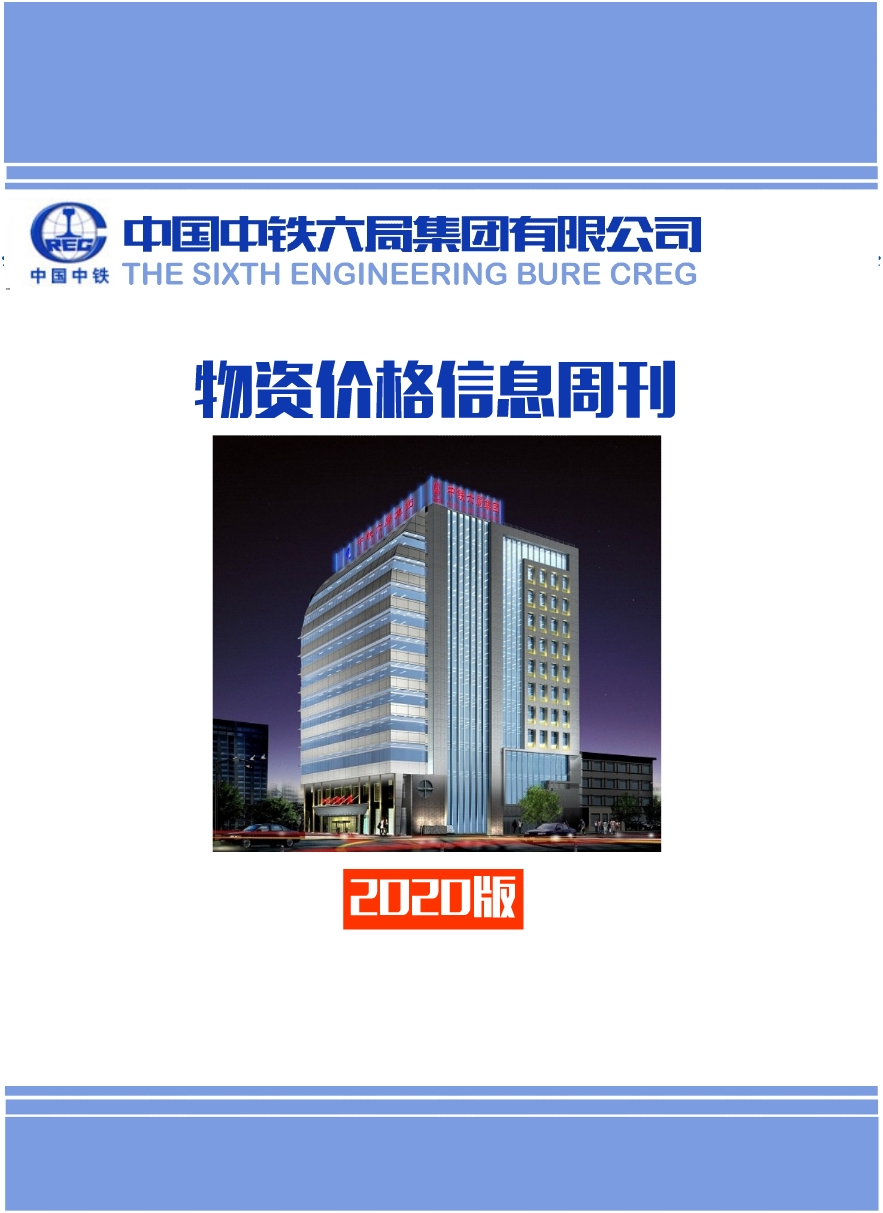 中铁六局集团有限公司物资价格信息周刊2020年8月6日目  录钢材价格专区	31.1、钢材品种走势图：	31. 2全国主要城市钢材价格表(2020年8月5日)	51.3钢材市场评论	72020年8月中国钢材价格走势预测报告	71.4废钢	112020年8月5日全国重型废钢市场价格行情	11水泥、混凝土、砂石料价格专区	121、	全国水泥价格行情（2020年8月第1周）	121.1、水泥指数走势图	131.2、本周全国水泥市场综述	132、	全国混凝土、砂浆价格行情（2020年8月第1周）	152.1、混凝土指数走势图	162.2、本周全国混凝土市场综述	163、	全国地材价格行情（2020年8月第1周）	183.1、	本周全国砂石料市场综述	19木材价格专区	222020年7月木材价格行情	22沥青、防水、保温、焊接材料价格专区	252020年8月5日重交沥青价格行情	25油漆、涂料	26保温材料	26焊接材料	27安装工程材料价格专区	29成品油价格专区	302020年8月5日全国成品油升价	30城建交通工程价格专区	31海绵城市工程价格专区	35市政工程材料价格专区	39周转材料价格专区	46钢材价格专区1.1、钢材品种走势图：1. 2全国主要城市钢材价格表(2020年8月5日)1.3钢材市场评论2020年8月中国钢材价格走势预测报告 	●行情：资本市场推动，钢价震荡走高●供给：限产不及预期，供给高位运行●需求：淡季需求下降，区域分化明显●成本：原料强势拉高，成本居高不下●宏观：经济恢复增长，需求保持韧性●综合观点：七月份进入钢材需求淡季，在多雨和高温天气的影响下，国内钢材市场成交量较六月份有所下滑。与此同时，钢厂生产积极性高涨，供应端力度偏强，导致钢材社会库存止降回升，市场心态趋于谨慎。即便如此，本月国内钢材价格仍呈震荡上涨之势，据统计，钢材市场均价较月初上涨50—80元/吨。淡季涨价，究其原因，一方面是流动性宽松下大宗商品呈现出“溢价”，资本市场活跃给现货带来支撑；另一方面，原料高位运行，成本推动钢材现货价格易涨难跌；再一方面，疫情过后国内经济恢复良好，强劲的内需提振了市场预期。进入八月后，随着政策面“六保”措施进一步跟进，基建投资及房地产需求有望良性发展。同时，“金九银十”的旺季情绪可能提前释放，钢材市场需求端表现或强于7月；而环保限产力度加大后，部分地区高供给的势头也将得到遏制。因此，在钢材供需基本面双向修复后，市场对8月份走势较为期待。不过，全球疫情依然严峻，国内钢材出口大幅下降，国外钢铁产品继续“倒灌”，诸如此类的不确定因素也将对国内钢市带来负面影响。综合以上因素，我们对于八月份国内钢材市场行情持“供需好转，震荡偏强”的判断。一、 行情回顾篇2020年7月份国内钢材价格震荡走高，截止7月31日，国内钢材价格指数收在3890，较上月末上涨80。七月是传统钢材消费淡季，需求端表现有所下滑。在多雨以及高温天气影响下，钢材市场成交表现相对低迷。与此同时，钢企生产积极性居高不下，供给压力没有减轻。在供强需弱格局下，国内钢材库存重新进入累库阶段。然而，本月黑色系大宗商品期货表现抢眼，在钢材期货连续推高的提振下，钢材现货价格跟风上调。同时，以铁矿石为代表的原料价格强势运行，成本重心继续上移，也对当前现货有较强支撑。因此，国内钢材价格走势呈震荡上行走势。7月钢材价格超预期上涨，主要受到下半年经济恢复的高预期影响，黑色系10主力合约作为10月交割品种，钢材市场对价格上涨预期较高，在这一轮“牛市”行情推动下，钢材现货价格受到提振，推动部分商家提前备货，需要重点关注出梅之后市场需求能否兑现。经过7月钢材价格涨跌，板强长弱价差进一步扩大，尤其在螺纹钢和热卷之间，利润差扩大，增加了产线由螺纹向热卷转移的空间。同时，南北价差倒挂在螺纹钢价格走势上较为明显，主要与螺纹钢淡季需求回落，北方需求启动滞后赶工支撑有关，也将影响区域间套利。8月作为传统钢材消费淡季向旺季过度的月份，近十年数据显示，8月行情多数呈现淡季不淡走势。其中，6年钢价上涨，3年下跌，1年弱势震荡。今年受疫情影响，无论是宏观经济形势，还是国内钢材供需变动均区别以往年份，那么8月钢价走势关键，一方面，考虑宏观预期的变化；另一方面，供需结构的趋势性变动对钢价影响。二、供给分析篇1、国内钢材库存现状分析据监测库存数据显示，截至7月30日，国内主要钢材品种库存总量为1572.89万吨，较6月末上升127.54万吨，增幅8.82%，较去年同期增加312.65万吨，增幅24.81%。其中螺纹、线材、热轧、冷轧、中板库存分别为863.59万吨、206.24万吨、279.58万吨、115.61万吨和107.87万吨。本月国内五大钢材品种库存除冷轧略有下降外，其他品种皆有不同程度的上升，其中螺纹钢库存增幅较为明显。据数据分析，7月份全国钢材终端需求表现不佳，南方地区成交量都有不同程度的下降。与此同时，环保限产效果不及预期，钢厂产量依旧高位运行。“去库存”放缓之后，国内社会库存持续累积，本月四周，库存量环比皆有不同程度的上升。总体来看，当前钢材库存高企呈常态化，在高供应、高库存的制约下，后期现货反弹空间或受到一定压制。2、国内钢材供给现状分析据中国钢铁工业协会统计数据显示，7月中旬，重点统计钢铁企业共生产粗钢2138.40万吨、生铁1909.16万吨、钢材2039.36万吨、焦炭316.71万吨。本旬平均日产，粗钢213.84万吨，环比增长0.36%、同比增长5.99%；生铁190.92万吨，环比下降0.42%、同比增长6.29%；钢材203.94万吨，环比增长3.00%、同比增长6.88%。7月底统计的5大钢材品种周产量1096万吨，接近1106万吨的历史高位，尽管宝武和鞍钢8月有检修，但绝大多数企业生产积极性仍比较高，整个供给有望维持在高位水平，甚至在目前基础上还会有小幅回升，特别是螺纹钢，目前的周度产量只有387.59万吨，离前期高位水平（400.75万吨）还有增量空间。3、下月钢材供给预期7月份国内粗钢产量高位运行，供给压力高企，去产能收效并不明显。进入八月后，北方环保限产措施力度有望加大，部分钢厂减产检修等情况增多，总体产能或将受到一定抑制。不过受利润驱使，短期内厂家生产积极性依然较高，三季度产量也不会呈现断崖式下跌，因此我们预计8月份国内钢材供给仍会维持在高位，供给端压力依然不可小觑。上半年全国粗钢产量超5亿吨，粗钢和钢材产量处五年新高，但增产趋势放缓。尽管目前产能并未完全释放，但从目前品种利润空间来看，8月产量波动相对有限，且热卷增产空间将大于螺纹钢。三、需求形势篇1、国内钢材销量走势分析7月份，国内钢市需求呈现分化：受疫情影响，北方地区项目开工较晚，本月成交保持一定强度，而南方地区进入梅雨季，需求明显放缓。考虑到雨季过后，前期积压的需求或有一定程度的恢复，8月上旬成交不会太差；但随着高温天气的来临，需求很难持续放量；因此8月中下旬全国销量又面临挑战，这将拖累钢价的走势。7月份国内钢材需求表现偏弱：受高温多雨季节的影响，南方地区需求下降较为明显，北方地区则由于前期项目集中开工，需求后劲释放不足，也呈现一定程度的下滑。进入8月后，随着宏观政策刺激下，为实现“六稳”“六保”目标，下游需求将保持一定韧性，尤其房地产及基建投资的回暖将是三季度需求的增长点，因此8月份需求表现或优于7月。8月需求环比增加要大于供给的增量，估计在100万吨左右。而截止7月底，钢联统计的库存数据已连续6周增加214万吨，其中螺纹库存增加175万吨（连增7周），最近1个多月的时间里，库存同比基本保持在450万吨上下的水平，7月底库存同比高435万吨，预计到8月底，库存同比增幅还会进一步下降至300万吨左右。值得最次强调的是，相对于供需双增（上半年钢材产量高出1894万吨），且流动性显著释放（资金成本大降），库存具有蓄水池的功能，在这种背景下适度放大是很正常的事。再说现在的库存已较春节后最高点有显著下降，只是一些主要城市的库存，比如杭州等，依旧较高，在一定程度上影响了市场交易者的信心，但坏事也可能转化为好事，因为杭州的库存里有很大一部分是期现套保货，一旦解套，市场的流动性就增强，有利于加快出货，降低库存。四、成本分析篇1、原材料成本分析7月原料价格高位运行。根据监测数据，截止7月31日，唐山地区普碳方坯出厂价格3390元/吨，较上月末价格上涨90元/吨；江苏地区废钢价格为2600元/吨，较上月末上涨60元/吨；山西地区二级焦炭价格为1640元/吨，较上月末价格下调150元/吨；唐山地区65-66品味干基铁精粉价格为930元/吨，较上月末上涨30元/吨；普氏62%铁矿石指数为111.45美元/吨，较上月末上调10.4美元/吨。除焦炭价格出现回调外，其他原料价格皆有不同程度的上调，其中进口矿涨幅较为明显。可见当前原料走势强劲，对现货支撑力度较大。然而，下半年国际铁矿石供应由紧转松，前期供应紧张的局面得到缓解，后期矿价继续上涨动力不足，因此原料高位运行的局面有望得到改善。2、下月钢材成本预期根据目前的产量计划，预计8月份原材料价格以高位运行为主，部分或有局部调整的可能性。总体来看，下月钢材生产成本仍将维持高位。原料端，海外四大矿山二季度产销明显增加，澳大利亚产量和发货量接近去年同期水平，巴西上半年产量低于历史水平，在淡水河谷全年目标量3.1-3.3亿吨不变的情况下，下半年将保持高增长。铁矿石供需面将逐步由供需偏紧向供需宽松转变。但短期来看，库存仍处相对低位，且受到巴西澳大利亚港口检修以及天气等因素，近期发运量仍持续受到抑制，8月难有大方向的调整。整体支撑仍在，会略有转弱。废钢7月价格相对坚挺，但随着电弧炉开工率的回落，库存有上升趋势，8月上行空间有限，仍受成材价格制约。焦炭在高利润带动下生产不减，8月限产是否收紧或成为市场持续热点，挺价意愿仍强。五、宏观信息篇1、下半年基建、房地产行业“钢需”依然强劲2020年上半年，“钢需”走出“V”形反转的运行轨迹。下半年，房地产、基建、汽车、机械、造船、集装箱制造等下游用钢行业的“钢需”将呈现出怎样的走势呢？总体来看，下半年全国各地在以习近平同志为核心的党中央领导下，统筹推进疫情防控和经济社会发展，扎实做好“六稳”工作，全面落实“六保”任务，我国经济将实现稳增长，为拉动“钢需”注入强劲动力，“钢需”将好于上半年。2、新一轮“去产能”周期开启 钢铁企业如何“炼就金身”国家发改委、工信部、国家能源局等多部门联合发布《关于做好2020年重点领域化解过剩产能工作的通知》，要求深入推进供给侧结构性改革，全面巩固去产能成果。通知要求，对尚未完成压减粗钢产能目标任务的地区，要继续坚持运用市场化、法治化办法，确保在2020年全面完成“去产能”目标任务。3、31省份经济半年报：中西部地区亮眼截至7月28日，全国31省市区公布了2020年上半年地区国民生产总值，广东、江苏、山东等头部省份依然位居GDP总量前列。从GDP增速看，16个省市区上半年GDP增速为正，9个省市区GDP增速低于全国平均水平。综合观点篇七月份进入钢材需求淡季，在多雨和高温天气的影响下，国内钢材市场成交量较六月份有所下滑。与此同时，钢厂生产积极性高涨，供应端力度偏强，导致钢材社会库存止降回升，市场心态趋于谨慎。即便如此，本月国内钢材价格仍呈震荡上涨之势，据统计，钢材市场均价较月初上涨50—80元/吨。淡季涨价，究其原因，一方面是流动性宽松下大宗商品呈现出“溢价”，资本市场活跃给现货带来支撑；另一方面，原料高位运行，成本推动钢材现货价格易涨难跌；再一方面，疫情过后国内经济恢复良好，强劲的内需提振了市场预期。进入八月后，随着政策面“六保”措施进一步跟进，基建投资及房地产需求有望良性发展。同时，“金九银十”的旺季情绪可能提前释放，钢材市场需求端表现或强于7月；而环保限产力度加大后，部分地区高供给的势头也将得到遏制。因此，在钢材供需基本面双向修复后，市场对8月份走势较为期待。不过，全球疫情依然严峻，国内钢材出口大幅下降，国外钢铁产品继续“倒灌”，诸如此类的不确定因素也将对国内钢市带来负面影响。综合以上因素，我们对于八月份国内钢材市场行情持“供需好转，震荡偏强”的判断。1.4废钢2020年8月5日全国重型废钢市场价格行情水泥、混凝土、砂石料价格专区全国水泥价格行情（2020年8月第1周）1.1、水泥指数走势图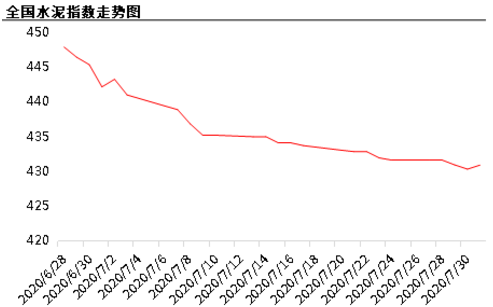 1.2、本周全国水泥市场综述本周全国地区水泥价格涨跌互现。华东市场水泥价格涨跌互现，浙江绍兴地区上调20元/吨，安徽巢湖下调20-30元/吨；华中市场水泥整体弱势，除河南地区大幅上涨之后，其他两省均有部分企业下调；华南市场水泥行情跌后持稳，目前保持稳定；西南市场水泥价格有涨有跌，四川成都地区上涨30元/吨，绵阳地区下调20元/吨，重庆主城区水泥价格下调20元/吨，贵州贵阳、安顺上涨30元/吨；华北市场水泥行情小幅上扬，河北邯郸地区上涨10元/吨；西北市场整体水泥行情暂稳，甘肃天水小幅下调10-20元/吨；东北地区水泥价格稳中偏强，吉林长春地区水泥即将大幅上涨50元/吨。华东区域：上海地区水泥价格持稳，一线品牌P.O42.5散装市场主流成交价440-460元/吨；江苏南京地区水泥价格弱势维稳，目前报价380-400元/吨；浙江绍兴地区水泥价格行情回暖，部分主流企业对低标价格上调20元/吨；安徽巢湖地区市场主流品牌水泥价格下调20-30元/吨，受洪水影响，市场需求疲软，加上多个厂家熟料库位偏高，因此短期合肥市场水泥价格持续偏弱运行；福建泉州地区水泥市场需求表现一般，厂家库存较为高位，主流品牌水泥P.O42.5散装报价为340-370元/吨；山东济南地区水泥市场行情持稳运行，价格暂无调整；江西地区水泥价格整体维持在稳定阶段，短期来看，市场需求较为乏力，水泥企业持续生产，市场行情稳定。中南区域：华中区域：河南郑州地区水泥价格再次上调20元/吨，此次上涨情况落实整体较好，多数企业发货正常，前几日郑州地区周边熟料线停窑后，熟料库存下滑；湖北武汉部分本地水泥价格计划下调，预计幅度在20-30元/吨，下调后武汉地区主流品牌P.O42.5散装水泥到位价格将跌破400元/吨；湖南岳阳地区水泥价格下调20-30元/吨，受外围地区降价影响，市场报价有所下滑，目前主流品牌P.O42.5散装价格在385元/吨。华南区域：广西南宁地区水泥价格保持稳定，虽前期价格下调，但整体熟料库存偏低，现市场主流P.O42.5散装水泥市场报价390元/吨；广东广州地区水泥市场价格稳中偏弱，目前该地区主流品牌P.O42.5散装水泥价格维持在460-480元/吨之间；海南海南儋州地区水泥价格近期保持平稳运行，市场行情暂无调整，儋州地区主流品牌P.O42.5散装水泥价格在415-435元/吨。东北、华北区域：华北区域：北京地区受河北部分地区水泥价格下跌影响，该地区部分经销企业价格有所调整，但是整体幅度不大，北京地区主流品牌P.O42.5散装水泥市场价格基本维持在480-490元/吨左右；天津地区水泥市场行情持稳运行，主流品牌P.O42.5散装水泥市场价格维持在450元/吨；河北邯郸地区水泥价格小幅上涨10元/吨，目前该地区主流品牌P.O42.5散装水泥市场价格维持在410元/吨；山西太原地区水泥市场行情持稳运行，水泥价格暂稳，现市场主流P.O42.5散装水泥市场报价320元/吨。东北区域：辽宁地区水泥行情稳定，目前本地P.O42.5散装水泥市场价格在320元/吨左右；吉林长春地区水泥价格即将上涨，目前该地区主流品牌P.O42.5散装水泥价格在340元/吨；黑龙江哈尔滨地区现主流品牌P.O42.5散装水泥市场价格基本维持在270元/吨左右。西北、西南区域：西南区域：重庆主城区水泥价格下跌20元/吨，受雨水天气和外围低价水泥冲击影响，本地市场竞争加剧，价格持续下行；四川地区涨跌互现，四川绵阳地区部分水泥厂下调水泥价格10-20元/吨，外围区域低价水泥进入，当地市场竞争加剧，成都地区部分主流品牌32.5水泥价格上涨30元/吨，近期市场需求尚可，个别厂家熟料库存低位，水泥限量发售；贵州贵阳、安顺水泥价格上涨30元/吨，近期梅雨季节过去，市场需求好转，水泥销量提升；云南昆明地区正值雨季，本地水泥市场需求库存低迷，报价维稳运行，该地区主流品牌水泥P.O42.5散装报价为340-360元/吨。西北区域：陕西西安地区市场需求偏弱，水泥价格有下行趋势，目前市场主流P.O42.5散装价格在380-400元/吨；青海西宁市场水泥价格保持稳定，目前当地P.O42.5散装价格保持在430-450元/吨；新疆乌鲁木齐地区水泥价格本周持稳，水泥报价500元/吨；宁夏石嘴山地区水泥价格暂无波动，主流品牌水泥P.O42.5散装报价约250-290元/吨；甘肃天水市场水泥价格出现小幅下跌，下跌幅度在10-20元/吨，目前主流P.O42.5散装水泥价格在340-350元/吨。综上所述：本周华东市场继续呈涨跌互现态势，预计下周有涨有跌；华北市场价格稳中有升，预计下周保持震荡偏强；西南地区水泥价格有涨有跌，下周西南地区将持稳定运行；东北地区水泥市场行情真的偏强，后期恐有大幅上涨；华南地区跌后持稳，下周预计市场保持稳定运行；华中地区河南市场水泥价格大幅上涨，其他市场出现下调，预计下周涨跌互现；西北地区部分城市水泥行情有小幅下调，预计下周保持稳定。全国混凝土、砂浆价格行情（2020年8月第1周）2.1、混凝土指数走势图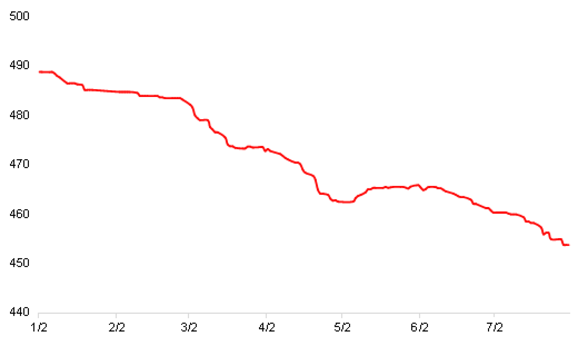 2.2、本周全国混凝土市场综述全国混凝土价格弱势下行。华东区域混凝土价格弱稳运行，市场需求一般，原材价格趋稳；华南区域混凝土市场小幅回落，广东江门、云浮、肇庆及惠州地区混凝土价格下跌10-20元/方；华中区域混凝土行情维稳运行，市场需求低迷，原材价格稳定，价格持稳为主；华北区域混凝土价格趋稳运行，市场震荡后持稳为主；东北区域混凝土价格稳中偏强，市场需求回暖，整体市场心态转好；西南区域混凝土稳中偏弱，四川广安地区混凝土价格小幅回调10元/方；西北地区混凝土价格弱势下行，西安地区混凝土价格再度下调20元/方。华东区域：华东地区混凝土价格弱稳运行。近期上海地区高温天气为主，施工进度缓慢恢复，市场需求转好，价格维稳运行；浙江区域混凝土市场需求一般，近期砂石原材产销趋于平衡，价格维稳运行；江苏区域近期受洪灾影响，外来砂石量降低，价格坚挺运行，支撑混凝土价格持稳为主；福建泉州地区近期据传环保继续，砂石及运输成本或将提升，因此价格后期或将提升；安徽区域混凝土市场需求保持低位，砂石原材资源略紧，水泥供应过剩，价格暂稳；山东近期天气转好，混凝土市场需求提升，原材价格稳定，后期价格偏强运行；江西区域混凝土市场需求不高，价格持稳为主。华中区域：华中区域混凝土价格维稳运行。湖南区域近期混凝土市场需求不高，多地企业竞争激烈，价格保稳为主；湖北武汉地区近期砂石价格出现小幅回落，水泥价格或回落，整体混凝土生产成本降低，价格弱势回调5元/方；河南郑州地区水泥及砂石价格均有小幅涨价，本地混凝土市场需求不高，价格依旧持稳为主。华南区域：华南地区混凝土价格小幅回落。广东云浮、江门、肇庆及惠州地区混凝土价格弱势回调10-20元/方，主要受到雨季影响，市场需求不佳，原材价格持续走弱，价格难以支撑；广西地区近期市场需求继续保持低位，整体原材价格暂稳，因此混凝土价格维持稳定运行；海南混凝土行情近期持维稳趋势，当地市场需求暂无较大变动，前期原材料价格上涨，商混价格小幅上调，目前保持稳定。华北区域：华北区域混凝土市场行情趋稳运行。天津地区混凝土市场需求稳定，原材价格稳定，市场报价持稳运行；北京地区施工进度一般，市场需求不高，价格维稳运行；河北区域近期水泥报价稳定，砂石价格坚挺，成本稳定，价格持稳为主。西南区域：西南区域混凝土价格稳中偏弱。重庆地区水泥价格弱势下调，砂石市场竞争激烈，价格弱稳，整体成本走弱，本地混凝土报价维稳为主；四川广安地区混凝土价格小幅回落10元/方，市场需求不佳，水泥价格回落，商混随之下调；云南区域混凝土市场需求低迷，淡季时节，整体市场报价为主，价格难有较大支撑；贵州区域混凝土市场需求低迷，本地市场行情不佳，价格维稳运行。西北、东北区域：西北区域混凝土价格弱势下行。陕西西安地区混凝土价格小幅回落20元/方，市场需求不佳，原材价格弱稳，商混报价小幅回落；甘肃地区混凝土市场需求不佳，价格持稳为主；青海、宁夏、新疆乌鲁木齐近期混凝土报价保稳为主，本地市场需求不高，原材价格稳定，市场报价持稳。东北地区混凝土价格稳中偏强运行。近期东北三省天气较高，整体施工进度加快，市场由淡转旺，水泥及砂石市场报价稳中偏强运行，因此混凝土市场心态积极，后期价格稳中偏强运行。综上所述：本周全国地区混凝土市场价格弱势下行。根据目前市场来看，预计下周混凝土走势如下：华南地区混凝土价格弱稳为主，施工进度缓慢，价格维稳运行；华中地区混凝土价格稳中偏弱，市场需求一般，原材价格跌后持稳，整体报价走弱；华东地区混凝土报价跌后持稳，市场行情略微回暖，价格弱稳为主；西北地区持稳为主，市场需求一般，原材波动较小，市场报价持稳；西南地区稳中偏弱，市场需求低迷，本地原材价格弱稳，价格恐仍有下降趋势；华北区域混凝土价格稳定，市场需求转好，价格保持；东北区域混凝土价格稳中偏强，市场需求提升，砂石价格偏强，商混报价支撑尚可。。全国地材价格行情（2020年8月第1周）本周全国砂石料市场综述本周综合砂石价格107元/吨，周环比上涨0.31%。本周天气逐渐好转，全国建筑工地进入赶工期阶段，对建筑材料需求有所释放。供应方面长江中上游受汛期影响，鄱阳湖、洞庭湖等地砂石禁采，且河道水位较高，港口运输物流船只受阻，下游需求市场出现紧张现象。安徽、山东、广州、上海等市场砂石价格小幅上涨3-5元/吨，其它地区砂石价格暂时持稳运行。综合来看，预计下周全国综合砂石行情或将持续小幅上扬。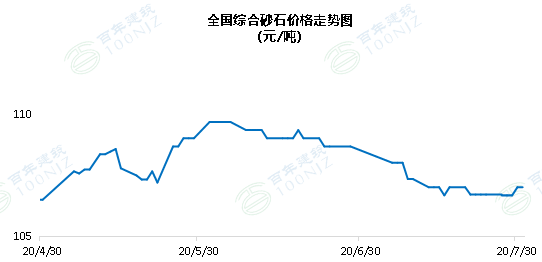 具体来看本周机制砂、碎石、天然砂价格变动情况如下：本周，全国机制砂均价98元/吨，周环比上涨1.02%；碎石均价92元/吨，周环比持平；天然砂均价131元/吨，周环比持平。具体分区域来看：华东区域：上海地区砂石价格上涨2-3元/吨。上海已结束梅雨季节，项目施工逐渐恢复正常，砂石需求逐渐向好，目前市场天然湖砂报价130-140元/吨，机制砂94-97元/吨左右，碎石维持90-94元/吨。预计下周上海地区砂石价格稳中偏强。江苏南京地区砂石价格保持稳定，目前机制砂价格保持在120元/吨左右。由于近期长江水位高涨，江西等地区的砂石进入量减少，北方南下的砂石供应量正在增加。但从市场需求上来看，南京本地的砂石需求量一般，搅拌站的产销量保持中等水平，对砂石的行情支撑力度有限。综合来看，预计南京地区砂石价格短期小幅波动为主。山东济南地区砂石价格小幅上涨3-5元/吨。据市场反馈，天气好转，重点项目进度加快，市场对砂石需求增加，且搅拌站企业为避免后期涨价，已提前备库存。济南地区天然砂市场报价在126-136元/吨；主流品牌机制砂中砂市场报价在104-107元/吨，碎石16-25mm市场报价在95-102元/吨；烟台、威海、青岛、临沂港口出货情况一般，水位偏高，出货受影响，砂石价格暂时维稳运行。烟台大港口纯河砂平仓价格在82-84元/吨；压碎值在10以内的碎石平仓价格在63-65元/吨；花岗岩机制砂平仓价格在65-68元/吨。随着市场需求好转，预计短期山东地区砂石行情偏强运行。安徽合肥地区砂石价格上涨3-5元/吨。主要受洪水影响，码头运输砂石受限，下游船运改汽运，成本增加，加上搅拌站采购砂石量增加，因此砂石价格出现上涨现象。目前合肥地区天然砂市场报价175-185元/吨，机制砂中砂价格123-133元/吨，碎石16-25mm价格在133-138元/吨。近期市场需求好转，价格稳中有升。江西赣州地区工程项目开工情况一直处于平稳趋势，目前市场机制砂出厂价格保持在60-65元/吨，天然砂在65-75元/吨。到市场工地还需加上运费等其他费用，预计后期整体价格还是会继续保持平稳为主。福建福州地区水泥市场需求表现一般，砂石库存回升，部分矿山企业开始向周边华东沿海港口发货，主流品牌机制砂中砂报价为105元/吨。据笔者了解，本地地区受高温降雨天气影响，本地建材市场需求表现一般，砂石企业表示近期搅拌站及工地采购量降低，而近期砂石开采量逐渐恢复，因此市场整体表现供过于求，价格维稳运行为主。江西南昌地区市场需求短期表现良好，目前砂石行情整体处于平稳状态。从市场反馈来看，汛期还未完全结束，砂石开采情况仍是受到一定限制。目前天然砂价格继续保持在110-120元/吨，石子价格在95-100元/吨。后期价格会继续保持平稳为主。华中区域：河南郑州地区部分砂石品种小幅上涨。前期砂石价格累计下调8-10元/吨，近期碎石和机制砂价格小幅上涨2-3元/吨，目前郑州市场碎石价格89-93元/吨，机制砂价格88-92元/吨，天然砂价格依旧处于高位，175-185元/吨，此次价格小幅上涨后，预计短时间内上调难度较大，以整体稳定为主。湖北武汉地区砂石价格小幅下跌。进入雨季以来，武汉地区工程量整体处于弱势，砂石价格持稳一段时间后开始小幅走弱，目前武汉地区碎石价格88-92元/吨，机制砂价格96-103元/吨，天然砂价格在150-160元/吨，目前雨季仍未结束，市场工程依旧处于偏弱趋势，砂石价格短时间内仍有下滑趋势。西北区域：西安地区砂石价格持续保持稳定状态，价格波动不大。目前天然砂价格处于110-120元/吨，石子价格在90-95元/吨。整体来看需求表现良好，但是市场竞争仍是较为激烈，预计后期价格方面还是继续保持稳定。西南区域：云南昆明地区砂石市场需求不佳，砂石资源库存不高，主流机制砂中砂报价为67元/吨。据笔者了解，目前昆明地区施工淡季，本地搅拌站混凝土需求低迷，企业发货量不高，整体砂石市场需求不佳，厂家表示近期市场行情不高，而受降雨天气影响，本地砂石开采受限，因此砂石库存不高，因此市场整体来看，报价持稳为主。华南区域：广州地区砂石市场需求较好，本地砂石市场价格小幅上扬。由于江西赣州地区发往广州的砂石价格较为稳定，本地海砂价格出现小幅上涨情况，整体幅度不大。目前天然河砂价格为145-150元/吨左右。机制砂价格根据不同岩石，价格维持在100-120元/吨，后期该地区砂石市场需求转好，预计下周广州地区砂石价格或将小幅上扬。广西南宁地区砂石价格本周报价暂无调整，市场行情持稳运行。近期受到高温天气影响，市场需求走弱，当地市场竞争压力较大，销量难以提升，目前当地机制砂价格在65-80元/吨，碎石价格在62-66元/吨，短期内南宁地区砂石价格持稳定运行。华北区域：近期天津地区砂石源头供应稍显紧缺之势，市场价格稳中偏强。目前本地天然砂价格在110-120元/吨，保持持续高位。东北辽宁区域受疫情影响发往本地砂石量稍有减少。天津地区砂石需求较好，预计下周砂石价格或将小幅上扬。山西太原地区砂石价格持稳运行。现市场主流品牌机制砂石中砂市场报价70元/吨。据了解，近期山西太原地区砂石需求一般，砂石行情持稳运行8月份太原地区部分重点工程开工，届时砂石需求将有小幅提升，届时砂石价格或将小幅上涨。西吕梁地区砂石需求不济，砂石行情弱势运行。现市场主流品牌机制砂中砂市场报价60元/吨。据了解，近期山西吕梁地区砂石需求不济，砂石市场竞争激烈，砂石行情持续弱势运行，预计后期砂石价格或将再次出现下跌。综上所述：本周全国综合砂石行情稳中有升。需求方面:华北、华东、华南多地建筑工地逐渐恢复正常，需求持续提升。东北、西北、西南重点项目也在赶工期。预计下周全国建筑工程开工面积或将持续增加，搅拌站企业已积极采购砂石料备库存。价格方面：预计下周华东地区砂石价格或将小幅上扬；华南地区砂石行情稳中偏强；西南地区砂石价格持稳运行；东北地区砂石行情暂无调整；华北地区砂石价格涨跌互现；西北地区持稳运行。木材价格专区2020年7月木材价格行情沥青、防水、保温、焊接材料价格专区2020年8月5日重交沥青价格行情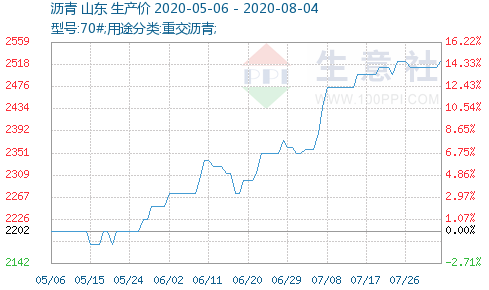 8月5日，沥青参考价为2525，与8月1日(2512.00)相比，上涨了0.5%。油漆、涂料保温材料焊接材料安装工程材料价格专区成品油价格专区2020年8月5日全国成品油升价注：本周油价未调城建交通工程价格专区海绵城市工程价格专区市政工程材料价格专区周转材料价格专区螺纹钢走势图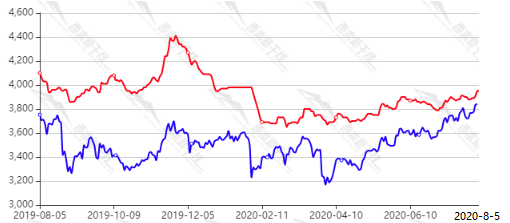 曲线说明红色线：钢材指数 蓝色线：螺纹钢主力合约价中厚板走势图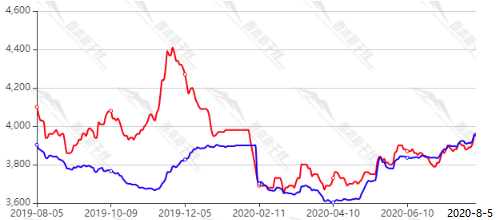 曲线说明红色线：钢材指数 蓝色线：中板价格走势型材走势图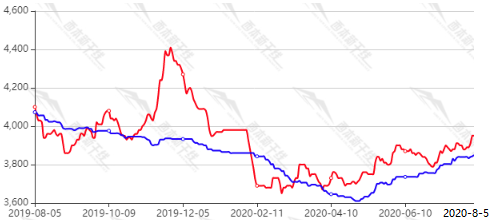 曲线说明红色线：钢材指数 蓝色线：型材价格走势废钢走势图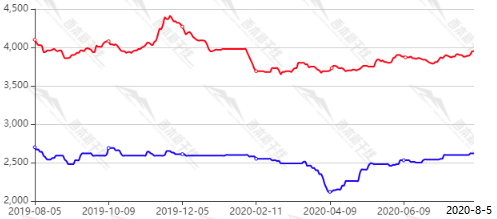 曲线说明红色线：钢材指数 蓝色线：废钢价格走势 热轧走势图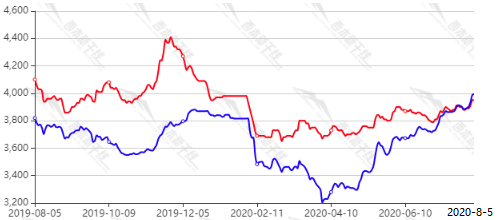 曲线说明红色线：钢材指数 蓝色线：热轧价格走势冷轧走势图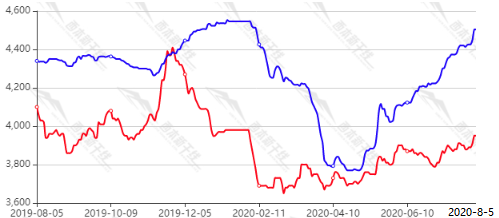 曲线说明红色线：钢材指数 蓝色线：冷轧价格走势全国钢材品种汇总表全国钢材品种汇总表全国钢材品种汇总表全国线材价格汇总表全国线材价格汇总表全国线材价格汇总表全国主要城市盘螺价格汇总全国主要城市盘螺价格汇总全国主要城市盘螺价格汇总全国主要城市HRB400螺纹钢价格汇总全国主要城市HRB400螺纹钢价格汇总全国主要城市HRB400螺纹钢价格汇总全国主要城市工角槽钢价格汇总全国主要城市工角槽钢价格汇总全国主要城市工角槽钢价格汇总全国H型钢价格汇总表全国H型钢价格汇总表全国H型钢价格汇总表全国主要城市中厚板价格汇总全国主要城市中厚板价格汇总全国主要城市中厚板价格汇总全国焊管价格汇总表全国焊管价格汇总表全国焊管价格汇总表全国镀锌管价格汇总表全国镀锌管价格汇总表全国镀锌管价格汇总表全国无缝管价格汇总表全国无缝管价格汇总表全国无缝管价格汇总表全国热轧板卷价格汇总表全国热轧板卷价格汇总表全国热轧板卷价格汇总表全国冷轧板卷价格汇总表全国冷轧板卷价格汇总表全国冷轧板卷价格汇总表东北地区东北地区东北地区黑龙江地区哈尔滨、佳木斯、牡丹江哈尔滨、佳木斯、牡丹江吉林地区长春、吉林长春、吉林辽宁地区沈阳、大连、辽阳沈阳、大连、辽阳华北地区华北地区华北地区京津地区北京、天津北京、天津河北地区石家庄、雄安、邯郸、廊坊、张家口、秦皇岛、唐山、张家口石家庄、雄安、邯郸、廊坊、张家口、秦皇岛、唐山、张家口山西地区太原、大同、长治、晋城太原、大同、长治、晋城内蒙地区呼和浩特、包头、赤峰呼和浩特、包头、赤峰华中地区华中地区华中地区河南地区郑州、洛阳、商丘、南阳郑州、洛阳、商丘、南阳湖北地区武汉、宜昌、襄阳武汉、宜昌、襄阳湖南地区长沙、怀化、衡阳长沙、怀化、衡阳华东地区华东地区华东地区上海、江苏地区上海、南京、徐州、无锡、苏州、连云港、南通、扬州、常州上海、南京、徐州、无锡、苏州、连云港、南通、扬州、常州浙江地区杭州、宁波、温州、台州、金华杭州、宁波、温州、台州、金华山东地区济南、青岛、烟台、德州、济宁济南、青岛、烟台、德州、济宁江西地区南昌、九江、新余、赣州南昌、九江、新余、赣州安徽地区合肥、马鞍山、芜湖合肥、马鞍山、芜湖福建地区福州、厦门、泉州、漳州、宁德福州、厦门、泉州、漳州、宁德华南地区华南地区华南地区广东地区广州、深圳、惠州、珠海、湛江、东莞广州、深圳、惠州、珠海、湛江、东莞广西地区柳州、南宁、桂林柳州、南宁、桂林海南地区海口、三亚海口、三亚西北地区西北地区西北地区陕西地区西安、宝鸡、汉中、榆林西安、宝鸡、汉中、榆林甘肃地区兰州、天水、张掖兰州、天水、张掖青海地区西宁、格尔木西宁、格尔木宁夏地区银川银川新疆地区乌鲁木齐、喀什、哈密乌鲁木齐、喀什、哈密西南地区西南地区西南地区川渝地区重庆、成都、绵阳、宜宾、南充重庆、成都、绵阳、宜宾、南充贵州地区贵阳、遵义、大理贵阳、遵义、大理云南地区昆明、安宁、大理、曲靖昆明、安宁、大理、曲靖西藏地区拉萨拉萨详细钢材价格表请双击：→详细钢材价格表请双击：→城市规格今日价格比昨天比上周备注上海>6mm2310→0→0不含税2090杭州>6mm2340→0→0不含税2120常州>6mm2580→0→0不含税2330江阴>6mm2600↑20↑20不含税2350南京>6mm2570→0→0不含税2320徐州>6mm2610↑20↑20不含税2360南昌>6mm2390→0→0不含税2120合肥>6mm2590↑30↑30不含税2300福州>6mm2620→0→0不含税2310烟台>6mm2320→0↑30当地市场不含税价临沂>6mm2380→0↑30当地市场不含税价青岛>6mm2320→0↑30当地市场不含税价北京>6mm2410↑30↑30当地市场不含税价天津>6mm2430↑30↑30当地市场不含税价唐山>6mm2560→0↑30当地市场不含税价石家庄>6mm2500→0→0当地市场不含税价武安>6mm2400→0↑50当地市场不含税价张家口>6mm2400→0↑50当地市场不含税价包头>6mm2390↑30↑30当地市场不含税价太原>6mm2410↑30↑30当地市场不含税价西安>6mm2360↑20↑20当地市场不含税价长沙>6mm2670↑40↑40不含税2390武汉>6mm2650↑40↑40不含税2370广州>6mm2640→0↑20不含税2370佛山>6mm2630→0↑20不含税2360重庆>6mm2620↑20↑20不含税2350成都>6mm2680→0→0不含税2400凌源>6mm2670→0→0不含税2360鞍山>6mm2710→0→0不含税2400辽阳>6mm2690→0→0不含税2380沈阳>6mm2710↑20↑20不含税2400大连>6mm2670→0→0不含税2360哈尔滨>6mm2520→0→0不含税2230黑龙江哈尔滨东北地区吉林长春，四平东北地区辽宁沈阳、大连、辽阳东北地区京津北京、天津华北地区河北石家庄、廊坊、邯郸、秦皇岛、雄安华北地区山西太原、大同、晋城、长治华北地区内蒙呼和浩特、赤峰华北地区河南郑州、洛阳、南阳、商丘、周口华中地区湖北武汉、十堰、宜昌、咸宁、襄阳、随州华中地区湖南长沙、怀化、衡阳华中地区上海江苏上海、南京、苏州、徐州、无锡、连云港华东地区浙江杭州、宁波、温州、嘉兴、舟山、金华华东地区江西南昌、九江、赣州、新余华东地区合肥合肥、芜湖、马鞍山华东地区山东济南、青岛、烟台华东地区福建福州、厦门、泉州、宁德华东地区广东广州、深圳、惠州、珠海、湛江、东莞华南地区广西南宁、柳州、桂林华南地区海南海口、三亚、儋州华南地区重庆四川重庆、成都、绵阳、宜宾、南充西南地区贵州贵阳、遵义、六盘水、黔西南、黔东南西南地区云南昆明、曲靖、红河、丽江西南地区西藏拉萨、昌都西南地区陕西西安、宝鸡、汉中、榆林西北地区甘肃兰州、天水、武威、嘉峪关、平凉西北地区青海西宁、格尔木、海东西北地区宁夏银川、石嘴山、吴忠、中卫西北地区新疆乌鲁木齐、哈密、喀什西北地区双击打开→双击打开→黑龙江哈尔滨东北地区吉林长春东北地区辽宁沈阳东北地区京津北京、天津华北地区河北、雄安新区石家庄、廊坊、唐山、邯郸、秦皇岛、雄安新区华北地区山西太原、晋城、长治华北地区内蒙呼和浩特华北地区河南郑州、洛阳、南阳、商丘华中地区湖北武汉、宜昌、十堰、襄阳、黄石华中地区湖南长沙、怀化、衡阳、邵阳、郴州华中地区上海江苏上海、南京、镇江、徐州、南通、苏州、无锡、连云港华东地区浙江杭州、宁波、温州、嘉兴、台州、金华华东地区江西南昌、九江、赣州华东地区合肥合肥、芜湖、马鞍山华东地区山东济南、青岛、烟台华东地区福建福州、厦门华东地区广东广州、深圳、惠州、珠海、湛江、东莞华南地区广西南宁、柳州、桂林华南地区海南海口、三亚、儋州华南地区重庆四川重庆、成都、绵阳、南充、广元西南地区贵州贵阳、遵义、六盘水、安顺西南地区云南昆明、丽江、玉溪西南地区陕西西安、宝鸡、咸阳西北地区甘肃兰州、天水、庆阳西北地区青海西宁西北地区宁夏银川西北地区新疆乌鲁木齐西北地区双击打开→双击打开→黑龙江哈尔滨、牡丹江东北地区吉林长春东北地区辽宁沈阳，大连、辽阳东北地区京津雄安北京、天津华北地区河北石家庄、唐山华北地区山西太原、大同华北地区内蒙呼和浩特华北地区河南郑州、洛阳、周口华中地区湖北武汉、孝感华中地区湖南长沙、怀化、邵阳华中地区上海江苏上海、南京华东地区浙江宁波、杭州华东地区江西南昌，九江、赣州华东地区合肥合肥华东地区山东济南、青岛、济宁华东地区福建福州、厦门华东地区广东广州、惠州，深圳、佛山华南地区广西南宁华南地区海南海口，三亚、东方华南地区重庆四川重庆、成都西南地区贵州贵阳西南地区云南昆明西南地区陕西西安、咸阳西北地区甘肃甘肃西北地区青海西宁西北地区宁夏银川，吴忠、石嘴山、固原西北地区新疆乌鲁木齐、哈密、阿克苏、奎屯西北地区双击打开→双击打开→全国机制砂、碎石、天然砂一周价格变动（单位：元/吨）全国机制砂、碎石、天然砂一周价格变动（单位：元/吨）全国机制砂、碎石、天然砂一周价格变动（单位：元/吨）全国机制砂、碎石、天然砂一周价格变动（单位：元/吨）日期机制砂（3.0-2.3）碎石（16-25mm）天然砂（3.0-2.3）7月24日97921317月31日9892131周环比1.02%--品名规格价格市场或地区其它属性建筑模板（素板）1220×2440×12mm30元/张大西南市场建筑模板价格微跌1元/张胶合板模板1830×915×12(15)37.74元/㎡仙桃含税价胶合板模板1830×915×12(15)36.1元/㎡鄂州含税价胶合板模板1830×915×12(15)40.3元/㎡荆州含税价胶合板模板1830×915×12(15)34.7元/㎡荆门含税价竹模板2440×1220×1045.6元/㎡长沙含税价竹模板(双面腹膜)2440×1220×1563元/㎡长沙含税价木模板2440×1220×1533元/㎡长沙含税价木模板2440×1220×1229.4元/㎡长沙含税价模板材2669元/m3济南含税价模板木材2300元/m3青岛含税价木胶合板（覆膜）2400×1200×1237元/㎡青岛含税价木胶合板（覆膜）2400×1200×1543元/㎡青岛含税价木胶合板（覆膜）2400×1200×1849元/㎡青岛含税价木模板1820元/m3南京含税价木脚手板1768元/m3南京含税价建筑模板(杨木)1830×915×15mm60.7元/张南京含税价建筑模板(杨木)1830×915×18mm63.9元/张南京含税价建筑模板(松木)1830×915×15mm63.5元/张南京含税价建筑模板(松木)1830×915×18mm66.7元/张南京含税价樟子松1450.00 元/m3绥芬河口岸俄罗斯松木质量等级： I—V产地： 俄罗斯落叶松1000.00 元/m3绥芬河口岸俄罗斯松木质量等级： V产地： 俄罗斯白松14-20cm790.00 元/m3绥芬河口岸俄罗斯松木质量等级： 三等白松800.00 元/m3绥芬河口岸俄罗斯松木产地： 俄罗斯质量等级： 等外白松1650.00 元/m3绥芬河口岸俄罗斯松木质量等级： I—IV产地： 俄罗斯辐射松2m（按需加工）1260.00~1290.00 元/m3重庆进口锯材质量等级： 口料（C级） 产地： 新西兰辐射松2m（按需加工）1360.00~1390.00 元/m3重庆进口锯材质量等级： 口料（B级） 产地： 新西兰辐射松2m（按需加工）1560.00~1590.00 元/m3重庆进口锯材产地： 新西兰质量等级： 口料（A级）辐射松4m（按需加工）1300.00~1330.00 元/m3重庆进口锯材质量等级： 口料（C级） 产地： 新西兰辐射松4m（按需加工）1400.00~1430.00 元/m3重庆进口锯材产地： 新西兰质量等级： 口料（B级）辐射松4m（按需加工）1600.00~1630.00 元/m3重庆进口锯材产地： 新西兰质量等级： 口料（A级）辐射松3m（按需加工）1580.00~1610.00 元/m3重庆进口锯材产地： 新西兰质量等级： 口料（A级）辐射松3m（按需加工）1280.00~1310.00 元/m3重庆进口锯材质量等级： 口料（C级） 产地： 新西兰辐射松3m（按需加工）1380.00~1410.00 元/m3重庆进口锯材产地： 新西兰质量等级： 口料（B级）白松4m×4-6cm2150.00 元/m3西北木材交易市场锯材产地： 俄罗斯白松3m×6-8cm2150.00 元/m3西北木材交易市场锯材产地： 俄罗斯樟子松4m×4-6cm2150.00 元/m3西北木材交易市场锯材产地： 俄罗斯樟子松4m×6-8cm2150.00 元/m3西北木材交易市场锯材产地： 俄罗斯樟子松3m×6-8cm2150.00 元/m3西北木材交易市场锯材产地： 俄罗斯铁杉、云杉4m×4-6cm1950.00 元/m3西北木材交易市场锯材产地： 加拿大铁杉、云杉3m×4-6cm1950.00 元/m3西北木材交易市场锯材产地： 加拿大红松3m×6-8cm2100.00 元/m3西北木材交易市场锯材产地： 俄罗斯红松4m×4-6cm2100.00 元/m3西北木材交易市场锯材产地： 俄罗斯铁杉2m（按需加工）1390.00~1420.00 元/m3山东口岸进口锯材质量等级： 口料（C级）铁杉3m（按需加工）1400.00~1430.00 元/m3山东口岸进口锯材质量等级： 口料（C级）铁杉4m（按需加工）1430.00~1460.00 元/m3山东口岸进口锯材质量等级： 口料（C级）铁杉2m（按需加工）1490.00~1520.00 元/m3山东口岸进口锯材质量等级： 口料（B级）铁杉3m（按需加工）1500.00~1530.00 元/m3山东口岸进口锯材质量等级： 口料（B级）铁杉4m（按需加工）1530.00~1560.00 元/m3山东口岸进口锯材质量等级： 口料（B级）铁杉2m（按需加工）1690.00~1720.00 元/m3山东口岸进口锯材质量等级： 口料（A级）铁杉3m（按需加工）1700.00~1730.00 元/m3山东口岸进口锯材质量等级： 口料（A级）铁杉4m（按需加工）1730.00~1760.00 元/m3山东口岸进口锯材质量等级： 口料（A级）花旗松3m（按需加工）1820.00~1850.00 元/m3山东口岸进口锯材质量等级： 口料（A级）花旗松4m（按需加工）1850.00~1880.00 元/m3山东口岸进口锯材质量等级： 口料（A级）辐射松2m（按需加工）1140.00~1170.00 元/m3山东口岸进口锯材质量等级： 口料（C级）辐射松3m（按需加工）1160.00~1190.00 元/m3山东口岸进口锯材质量等级： 口料（C级）辐射松4m（按需加工）1130.00~1160.00 元/m3山东口岸进口锯材质量等级： 口料（C级）辐射松2m（按需加工）1240.00~1270.00 元/m3山东口岸进口锯材质量等级： 口料（B级）辐射松3m（按需加工）1260.00~1290.00 元/m3山东口岸进口锯材质量等级： 口料（B级）辐射松4m（按需加工）1230.00~1260.00 元/m3山东口岸进口锯材质量等级： 口料（B级）辐射松2m（按需加工）1440.00~1470.00 元/m3山东口岸进口锯材质量等级： 口料（A级）辐射松3m（按需加工）1460.00~1490.00 元/m3山东口岸进口锯材质量等级： 口料（A级）辐射松4m（按需加工）1430.00~1460.00 元/m3山东口岸进口锯材质量等级： 口料（A级）落叶松14-20cm900 元/m3绥芬河口岸俄罗斯松木质量等级： 一二等落叶松800 元/m3绥芬河口岸俄罗斯松木产地： 俄罗斯 质量等级： 等外落叶松1800 元/m3绥芬河口岸俄罗斯松木产地： 俄罗斯 质量等级： I—IV樟子松1500 元/m3绥芬河口岸俄罗斯松木产地： 俄罗斯 质量等级： I—V樟子松1350 元/m3绥芬河口岸俄罗斯松木产地： 俄罗斯 质量等级： V樟子松980 元/m3绥芬河口岸俄罗斯松木质量等级： 三等白松1350 元/m3绥芬河口岸俄罗斯松木产地： 俄罗斯  质量等级： I—V白松1600 元/m3绥芬河口岸俄罗斯松木产地： 俄罗斯 质量等级： I—IV白松14-20cm800 元/m3绥芬河口岸俄罗斯松木质量等级： 三等杉木4m×3-4cm600 元/m3乐昌杉木质量等级： A级 检尺方法： 国标杉木4m×5-6cm750 元/m3乐昌杉木质量等级： A级 检尺方法： 国标杉木4m×7-8cm800 元/m3乐昌杉木质量等级： A级 检尺方法： 国标杉木4m×9-10cm850 元/m3乐昌杉木质量等级： A级 检尺方法： 国标松木2m×18-28cm750 元/m3乐昌松木检尺方法： 国标松木2m×14-18cm650 元/m3乐昌松木检尺方法： 国标松木2m×30cm以上850 元/m3乐昌松木检尺方法： 国标松木2m×8-12cm550 元/m3乐昌松木检尺方法： 国标名称型号报价走势金诚石化70#2600元/吨上涨科利达石化70#2450元/吨平稳滨阳燃化70#2850元/吨平稳京博石化70#2450元/吨平稳东明石化70#2350元/吨上涨汇丰石化70#2800元/吨平稳材料名称及规格单位含税价调和漆kg12聚氨酯清漆kg28.6聚氨酯磁漆kg27酚醛树脂漆kg19.3酚醛清漆kg17醇酸磁漆（各色）kg20.7醇酸清漆F01-2kg15.5硝基清漆kg23.1硝基磁漆kg24过氯乙烯清漆141kg24.2过氯乙烯磁漆kg25.3内墙乳胶漆kg13外墙乳胶漆kg16.2真石漆kg6.8氟碳底漆kg31.8氟碳面漆kg44.4仿石型外墙涂料kg11.3纳米多功能涂料kg27.7苯丙外墙涂料kg17.3防霉涂料kg14.6硅炳金属外墙涂料 kg 39.50 氟碳金属外墙涂料 kg 48.00 油性外墙涂料 kg 40.20 水性外墙涂料 kg 30.00 弹性外墙涂料 平涂 kg 25.00 材料名称规格型号单位含税价岩棉板素板  密度60kg/m3m3360岩棉板素板  密度80kg/m3m3480岩棉板素板  密度10kg/m3m3600岩棉板素板  密度120kg/m3m3720岩棉板素板  密度150kg/m3m3900岩棉板素板  密度180kg/m3m31080岩棉复合板600×1200×55 密度150kg/m3m3110岩棉复合板600×1200×60 密度150kg/m3m3126岩棉复合板600×1200×65 密度150kg/m3m3140岩棉复合板600×1200×70 密度150kg/m3m3152岩棉复合板600×1200×75 密度150kg/m3m3162岩棉复合板600×1200×80 密度150kg/m3m3170玻璃棉板素板 密度24kg/m3m3450玻璃棉板素板 密度28kg/m3m3525玻璃棉板素板 密度32kg/m3m3600玻璃棉板素板 密度40kg/m3m3750玻璃棉板素板 密度48kg/m3m3900玻璃棉板素板 密度56kg/m3m31050玻璃棉板素板 密度64kg/m3m31200玻璃棉板素板 密度80kg/m3m31500玻璃棉板素板 密度96kg/m3m31800聚苯乙烯发泡板阻燃 密度20-30kg/m3m3420模塑聚苯乙烯泡沫塑料B1级 密度18 kg/m3m3320挤塑聚苯乙烯泡沫塑料燃烧性能B1级 密度31-34kg/m3m3900挤塑聚苯乙烯泡沫塑料燃烧性能B2级 密度31-34kg/m3m3850硬泡聚氨酯板燃烧性能B1级 密度35kg/m3m31650硬泡聚氨酯板燃烧性能B2级 密度35kg/m3m31650酚醛泡沫板燃烧性能B1级 密度45kg/m3m31400泡沫玻璃板密度160kg/m3m31600石墨聚苯板燃烧性能B1级 密度20kg/m3m3420石墨聚苯板（巴斯夫b）燃烧性能B1级 密度20kg/m3m3580石墨聚苯板（进口j）燃烧性能B1级 密度20kg/m3m3480玻璃棉毡密度 16kg/m3m3300玻璃棉毡密度 18kg/m3m3337玻璃棉毡密度 20kg/m3m3375玻璃棉毡密度 24kg/m3m3450材料名称品牌、规格型号单位含税价电焊条，结422Φ2.5kg6.12电焊条，结422Φ3.2kg6.52电焊条，结422Φ4kg6.67电焊条，结507Φ3.2kg7.72不锈钢电焊条奥102， 3.2kg27.3不锈钢电焊条奥102 ，4.0kg27.3不锈钢电焊条奥132， 2.5kg32.6不锈钢电焊条奥132， 3.2kg32.3不锈钢电焊条奥132 ，4.0kg32.1碳钢气焊条Φ>2kg11.3碳钢气焊条Φ＜2kg11.5铜气焊熔剂山城牌kg30铜焊粉、铜焊剂铜陵新鑫焊材kg40铜焊粉、铜焊剂益佑盛kg56铜焊粉、铜焊剂红星牌kg32铜焊粉、铜焊剂BONDHUSkg42铜焊粉、铜焊剂沧州裕宏焊材Kg106铜焊粉、铜焊剂雄狮牌kg100氧化铜粉太阳牌kg66氧气6m³瓶18乙炔气5.5-6.5kg瓶83电线电缆桥架法兰阀门螺栓垫片水暖消防管材管件双击打开地区89号汽油92号汽油95号汽油98号汽油0号柴油北京5.325.686.056.945.31天津6.165.675.996.725.27河北6.165.675.996.725.27山西6.195.656.16.715.33内蒙古05.555.926.505.10辽宁05.656.036.475.20吉林05.655.656.095.21黑龙江05.616.016.725.11上海6.185.656.016.635.26江苏6.225.666.026.825.25浙江6.155.666.026.515.27安徽6.25.666.096.845.31福建6.175.585.966.535.20江西6.165.666.076.995.32山东6.175.666.076.715.27河南6.215.605.986.635.18湖北5.45.696.096.725.27湖南6.25.656.016.725.34广东6.25.706.186.955.29广西6.265.756.216.955.35海南7.186.727.128.025.28重庆6.365.766.096.755.37四川6.275.796.196.635.36贵州6.45.816.146.955.39云南6.265.836.256.855.37西藏06.586.9605.58陕西6.185.585.906.495.2甘肃6.145.615.996.265.21青海6.215.636.0405.23宁夏6.25.605.926.715.19新疆05.565.986.585.171、钢材产品1、钢材产品1、钢材产品1、钢材产品1、钢材产品1、钢材产品名称规格型号单位含税价除税价备注普通钢绞线φ15.24吨51004514红色价格上调黑色价格未调绿色价格下调无粘结钢绞线φ15.24吨59005222红色价格上调黑色价格未调绿色价格下调钢绞线群锚1孔套2623红色价格上调黑色价格未调绿色价格下调钢绞线群锚3孔套7566红色价格上调黑色价格未调绿色价格下调钢绞线群锚5孔套125110红色价格上调黑色价格未调绿色价格下调钢绞线群锚7孔套175155红色价格上调黑色价格未调绿色价格下调钢绞线群锚9孔套225199红色价格上调黑色价格未调绿色价格下调钢绞线群锚12孔套300265红色价格上调黑色价格未调绿色价格下调钢绞线群锚15孔套375332红色价格上调黑色价格未调绿色价格下调钢绞线群锚17孔套425376红色价格上调黑色价格未调绿色价格下调钢绞线群锚19孔套475420红色价格上调黑色价格未调绿色价格下调钢绞线群锚21孔套525465红色价格上调黑色价格未调绿色价格下调锚具连接器孔7869红色价格上调黑色价格未调绿色价格下调2、橡胶支座2、橡胶支座2、橡胶支座2、橡胶支座2、橡胶支座2、橡胶支座名称规格型号单位含税价除税价备注普通板式橡胶支座GYZφ200*35块4842.5红色价格上调黑色价格未调绿色价格下调普通板式橡胶支座GYZφ200*44块6154.06红色价格上调黑色价格未调绿色价格下调普通板式橡胶支座GYZφ200*56块7768.2红色价格上调黑色价格未调绿色价格下调普通板式橡胶支座GYZφ250*42块9180.6红色价格上调黑色价格未调绿色价格下调普通板式橡胶支座GYZφ300*66块205181.6红色价格上调黑色价格未调绿色价格下调普通板式橡胶支座GYZφ325*55块201178.1红色价格上调黑色价格未调绿色价格下调普通板式橡胶支座GYZφ375*77块374331.4红色价格上调黑色价格未调绿色价格下调普通板式橡胶支座GYZφ450*72块504446.6红色价格上调黑色价格未调绿色价格下调四氟板式橡胶支座GYZFφ200*44块9785.9红色价格上调黑色价格未调绿色价格下调四氟板式橡胶支座GYZFφ275*44块183162.1红色价格上调黑色价格未调绿色价格下调四氟板式橡胶支座GYZFφ300*76块376333.2红色价格上调黑色价格未调绿色价格下调四氟板式橡胶支座GYZFφ325*66块383339.4红色价格上调黑色价格未调绿色价格下调四氟板式橡胶支座GYZFφ325*88块511452.8红色价格上调黑色价格未调绿色价格下调四氟板式橡胶支座GYZFφ375*77块595527.2红色价格上调黑色价格未调绿色价格下调四氟板式橡胶支座GYZFφ400*99块870771红色价格上调黑色价格未调绿色价格下调盆式橡胶支座3000KN GPZ-II3dx套29532616.9盆式橡胶支座3000KN GPZ-II3sx套24362158红色价格上调黑色价格未调绿色价格下调盆式橡胶支座3000KN GPZ-II3gd套24242148红色价格上调黑色价格未调绿色价格下调盆式橡胶支座4000KN GPZ-II4dx套48254276红色价格上调黑色价格未调绿色价格下调盆式橡胶支座4000KN GPZ-II4sx套38823440红色价格上调黑色价格未调绿色价格下调盆式橡胶支座4000KN GPZ-II4gd套32732900红色价格上调黑色价格未调绿色价格下调盆式橡胶支座5000KN GPZ-II5dx套62745560红色价格上调黑色价格未调绿色价格下调盆式橡胶支座5000KN GPZ-II5sx套49824415红色价格上调黑色价格未调绿色价格下调盆式橡胶支座5000KN GPZ-II5gd套46384110红色价格上调黑色价格未调绿色价格下调盆式橡胶支座7000KN GPZ-II7dx套89517932红色价格上调黑色价格未调绿色价格下调盆式橡胶支座7000KN GPZ-II7sx套73316496红色价格上调黑色价格未调绿色价格下调盆式橡胶支座7000KN GPZ-II7gd套70626258红色价格上调黑色价格未调绿色价格下调盆式橡胶支座9000KN GPZ-II9dx套1207310699红色价格上调黑色价格未调绿色价格下调盆式橡胶支座9000KN GPZ-II9sx套97768663红色价格上调黑色价格未调绿色价格下调盆式橡胶支座9000KN GPZ-II9gd套91768131红色价格上调黑色价格未调绿色价格下调盆式橡胶支座10000KN GPZ-II10dx套1464612979红色价格上调黑色价格未调绿色价格下调盆式橡胶支座10000KN GPZ-II10sx套1181110466红色价格上调黑色价格未调绿色价格下调盆式橡胶支座10000KN GPZ-II10gd套108049574红色价格上调黑色价格未调绿色价格下调盆式橡胶支座12500KN GPZ-II12.5dx套1876716631红色价格上调黑色价格未调绿色价格下调盆式橡胶支座12500KN GPZ-II12.5sx套1520413473红色价格上调黑色价格未调绿色价格下调盆式橡胶支座12500KN GPZ-II12.5gd套1420512588红色价格上调黑色价格未调绿色价格下调盆式橡胶支座15000KN GPZ-II15dx套2348920816红色价格上调黑色价格未调绿色价格下调盆式橡胶支座15000KN GPZ-II15sx套1920817022红色价格上调黑色价格未调绿色价格下调盆式橡胶支座15000KN GPZ-II15gd套1840516310红色价格上调黑色价格未调绿色价格下调3.桥梁伸缩缝3.桥梁伸缩缝3.桥梁伸缩缝3.桥梁伸缩缝3.桥梁伸缩缝3.桥梁伸缩缝名称规格型号单位含税价除税价备注桥梁梳齿型伸缩缝SCF40米13001152红色价格上调黑色价格未调绿色价格下调桥梁梳齿型伸缩缝SCF60米16501462红色价格上调黑色价格未调绿色价格下调桥梁梳齿型伸缩缝SCF80米19001683红色价格上调黑色价格未调绿色价格下调桥梁梳齿型伸缩缝SCF100米20501816红色价格上调黑色价格未调绿色价格下调桥梁梳齿型伸缩缝SCF120米21501904红色价格上调黑色价格未调绿色价格下调桥梁梳齿型伸缩缝SCF140米23002037红色价格上调黑色价格未调绿色价格下调桥梁梳齿型伸缩缝SCF160米24502170红色价格上调黑色价格未调绿色价格下调桥梁梳齿型伸缩缝SCF220米30002658红色价格上调黑色价格未调绿色价格下调钢弹体桥梁伸缩装置GTT-80米13501195红色价格上调黑色价格未调绿色价格下调钢弹体桥梁伸缩装置GTT-100米17501550红色价格上调黑色价格未调绿色价格下调钢弹体桥梁伸缩装置GTT-120米18501638红色价格上调黑色价格未调绿色价格下调钢弹体桥梁伸缩装置GTT-160米23002037红色价格上调黑色价格未调绿色价格下调钢弹体桥梁伸缩装置GTT-160Z米28002479红色价格上调黑色价格未调绿色价格下调钢弹体桥梁伸缩装置GTT-240米28502524红色价格上调黑色价格未调绿色价格下调钢弹体桥梁伸缩装置GTT-320米45504029红色价格上调黑色价格未调绿色价格下调新型梳型钢板伸缩缝（无螺栓）SF80米29502614红色价格上调黑色价格未调绿色价格下调不含安装及辅材新型梳型钢板伸缩缝（无螺栓）SF120米32502879红色价格上调黑色价格未调绿色价格下调不含安装及辅材新型梳型钢板伸缩缝（无螺栓）SF160米46004074红色价格上调黑色价格未调绿色价格下调不含安装及辅材新型梳型钢板伸缩缝（无螺栓）SF240米65005755红色价格上调黑色价格未调绿色价格下调不含安装及辅材悬臂式多向变位梳齿板伸缩装置XB80米34503056红色价格上调黑色价格未调绿色价格下调不含安装及辅材悬臂式多向变位梳齿板伸缩装置XB120米36503233红色价格上调黑色价格未调绿色价格下调不含安装及辅材悬臂式多向变位梳齿板伸缩装置XB160米57505091红色价格上调黑色价格未调绿色价格下调不含安装及辅材悬臂式多向变位梳齿板伸缩装置XB240米78506950红色价格上调黑色价格未调绿色价格下调不含安装及辅材预压式多向变位桥梁伸缩装置（无螺栓）QF60米27002392红色价格上调黑色价格未调绿色价格下调不含安装及辅材预压式多向变位桥梁伸缩装置（无螺栓）QF80米31002746红色价格上调黑色价格未调绿色价格下调不含安装及辅材预压式多向变位桥梁伸缩装置（无螺栓）QF120米36003189红色价格上调黑色价格未调绿色价格下调不含安装及辅材预压式多向变位桥梁伸缩装置（无螺栓）QF160米46004074红色价格上调黑色价格未调绿色价格下调不含安装及辅材单元装配式预应力多向变位桥梁伸缩装置ZPQF80米35503145红色价格上调黑色价格未调绿色价格下调不含安装及辅材单元装配式预应力多向变位桥梁伸缩装置ZPQF120米45003985红色价格上调黑色价格未调绿色价格下调不含安装及辅材单元装配式预应力多向变位桥梁伸缩装置ZPQF160米64505711红色价格上调黑色价格未调绿色价格下调不含安装及辅材单元装配式预应力多向变位桥梁伸缩装置ZPQF240米83507392红色价格上调黑色价格未调绿色价格下调不含安装及辅材4.塑料管材4.塑料管材4.塑料管材4.塑料管材4.塑料管材4.塑料管材名称规格型号单位含税价除税价塑料波纹管φ50米6.55.7红色价格上调黑色价格未调绿色价格下调塑料波纹管φ60米76.2红色价格上调黑色价格未调绿色价格下调塑料波纹管φ70米7.56.6红色价格上调黑色价格未调绿色价格下调塑料波纹管φ80米8.57.5红色价格上调黑色价格未调绿色价格下调塑料波纹管φ85米97.9红色价格上调黑色价格未调绿色价格下调塑料波纹管φ90米108.8红色价格上调黑色价格未调绿色价格下调塑料波纹管φ100米11.510.1红色价格上调黑色价格未调绿色价格下调塑料波纹管φ120米12.511红色价格上调黑色价格未调绿色价格下调塑料波纹管φ130米1412.4红色价格上调黑色价格未调绿色价格下调5.金属穿线保护管5.金属穿线保护管5.金属穿线保护管5.金属穿线保护管5.金属穿线保护管5.金属穿线保护管名称规格型号单位含税价除税价备注基本型普利卡金属套管LZ-417#米6.55.7红色价格上调黑色价格未调绿色价格下调基本型普利卡金属套管LZ-424#米7.56.6红色价格上调黑色价格未调绿色价格下调基本型普利卡金属套管LZ-430#米87.09红色价格上调黑色价格未调绿色价格下调基本型普利卡金属套管LZ-438#米119.7红色价格上调黑色价格未调绿色价格下调基本型普利卡金属套管LZ-450#米1210.6红色价格上调黑色价格未调绿色价格下调基本型普利卡金属套管LZ-463#米1715.08红色价格上调黑色价格未调绿色价格下调基本型普利卡金属套管LZ-476#米2219.5红色价格上调黑色价格未调绿色价格下调基本型普利卡金属套管LZ-483#米2421.2红色价格上调黑色价格未调绿色价格下调基本型普利卡金属套管LZ-4101#米3833.6红色价格上调黑色价格未调绿色价格下调防水型普利卡金属套管LV-517#米108.8红色价格上调黑色价格未调绿色价格下调防水型普利卡金属套管LV-524#米12.511.08红色价格上调黑色价格未调绿色价格下调防水型普利卡金属套管LV-530#米13.511.96红色价格上调黑色价格未调绿色价格下调防水型普利卡金属套管LV-538#米1916.84红色价格上调黑色价格未调绿色价格下调防水型普利卡金属套管LV-550#米2320.3红色价格上调黑色价格未调绿色价格下调防水型普利卡金属套管LV-563#米2925.7红色价格上调黑色价格未调绿色价格下调防水型普利卡金属套管LV-576#米4035.4红色价格上调黑色价格未调绿色价格下调防水型普利卡金属套管LV-583#米4539.8红色价格上调黑色价格未调绿色价格下调防水型普利卡金属套管LV-5101#米5548.7红色价格上调黑色价格未调绿色价格下调1.透水路面砖1.透水路面砖1.透水路面砖1.透水路面砖1.透水路面砖1.透水路面砖1.透水路面砖1.透水路面砖1.透水路面砖名称规格型号规格型号单位含税价含税价除税价除税价备注水泥基透水砖200*100*60（fts3.5，B级）200*100*60（fts3.5，B级）㎡49494343红色价格上调黑色价格未调绿色价格下调水泥基透水砖200*100*60（fts3.5，A级）200*100*60（fts3.5，A级）㎡67675959红色价格上调黑色价格未调绿色价格下调水泥基透水砖500*250*60（fts3.5，B级）500*250*60（fts3.5，B级）㎡54544949红色价格上调黑色价格未调绿色价格下调水泥基透水砖500*250*60（fts3.5，A级）500*250*60（fts3.5，A级）㎡72726363红色价格上调黑色价格未调绿色价格下调水泥基透水砖200*100*80（fts3.5，B级）200*100*80（fts3.5，B级）㎡60605353红色价格上调黑色价格未调绿色价格下调水泥基透水砖200*100*80（fts3.5，A级）200*100*80（fts3.5，A级）㎡78786969红色价格上调黑色价格未调绿色价格下调水泥基透水砖240*120*80（fts3.5，B级）240*120*80（fts3.5，B级）㎡59595252红色价格上调黑色价格未调绿色价格下调水泥基透水砖240*120*80（fts3.5，A级）240*120*80（fts3.5，A级）㎡77776868红色价格上调黑色价格未调绿色价格下调水泥基透水砖200*100*60（fts4.0，B级）200*100*60（fts4.0，B级）㎡59595252红色价格上调黑色价格未调绿色价格下调水泥基透水砖200*100*60（fts4.0，A级）200*100*60（fts4.0，A级）㎡77776868红色价格上调黑色价格未调绿色价格下调水泥基透水砖500*250*60（fts4.0，B级）500*250*60（fts4.0，B级）㎡61615454红色价格上调黑色价格未调绿色价格下调水泥基透水砖500*250*60（fts4.0，A级）500*250*60（fts4.0，A级）㎡79797070红色价格上调黑色价格未调绿色价格下调水泥基透水砖200*100*80（fts4.0，B级）200*100*80（fts4.0，B级）㎡68686060红色价格上调黑色价格未调绿色价格下调水泥基透水砖200*100*80（fts4.0，A级）200*100*80（fts4.0，A级）㎡86867676红色价格上调黑色价格未调绿色价格下调水泥基透水砖240*120*80（fts4.0，B级）240*120*80（fts4.0，B级）㎡67675959红色价格上调黑色价格未调绿色价格下调水泥基透水砖240*120*80（fts4.0，A级）240*120*80（fts4.0，A级）㎡85857575红色价格上调黑色价格未调绿色价格下调水泥基透水砖200*100*60（fts4.5，B级）200*100*60（fts4.5，B级）㎡67675959红色价格上调黑色价格未调绿色价格下调水泥基透水砖200*100*60（fts4.5，A级）200*100*60（fts4.5，A级）㎡85857575红色价格上调黑色价格未调绿色价格下调水泥基透水砖500*250*60（fts4.5，B级）500*250*60（fts4.5，B级）㎡69696161红色价格上调黑色价格未调绿色价格下调水泥基透水砖500*250*60（fts4.5，A级）500*250*60（fts4.5，A级）㎡87877777红色价格上调黑色价格未调绿色价格下调水泥基透水砖200*100*80（fts4.5，B级）200*100*80（fts4.5，B级）㎡75756666红色价格上调黑色价格未调绿色价格下调水泥基透水砖200*100*80（fts4.5，A级）200*100*80（fts4.5，A级）㎡94948383红色价格上调黑色价格未调绿色价格下调水泥基透水砖240*120*80（fts4.5，B级）240*120*80（fts4.5，B级）㎡75756666红色价格上调黑色价格未调绿色价格下调水泥基透水砖240*120*80（fts4.5，A级）240*120*80（fts4.5，A级）㎡94948383红色价格上调黑色价格未调绿色价格下调仿大理石透水步砖（表层花岗岩）600*300*60（Rf4.5，B级）600*300*60（Rf4.5，B级）㎡1081089595仿大理石透水步砖（表层花岗岩）600*300*60（Rf4.5，A级）600*300*60（Rf4.5，A级）㎡123123109109仿大理石透水步砖（表层花岗岩）300*300*60（Rf4.5，B级）300*300*60（Rf4.5，B级）㎡1081089595仿大理石透水步砖（表层花岗岩）300*300*60（Rf4.5，A级）300*300*60（Rf4.5，A级）㎡123123109109仿大理石透水步砖（表层花岗岩）200*100*60（Rf4.5，B级）200*100*60（Rf4.5，B级）㎡1081089595仿大理石透水步砖（表层花岗岩）200*100*60（Rf4.5，A级）200*100*60（Rf4.5，A级）㎡123123109109仿大理石透水步砖（通体花岗岩）500*250*60（Rf5.0，B级）500*250*60（Rf5.0，B级）121121107107仿大理石透水步砖（通体花岗岩）500*250*60（Rf5.0，A级）500*250*60（Rf5.0，A级）㎡139139123123仿大理石透水盲道砖（通体花岗岩）500*250*60（Rf5.0，B级）500*250*60（Rf5.0，B级）㎡133133118118仿大理石透水盲道砖（通体花岗岩）500*250*60（Rf5.0，A级）500*250*60（Rf5.0，A级）㎡150150133133仿大理石透水步砖（通体花岗岩）500*250*80（Rf5.0，B级）500*250*80（Rf5.0，B级）㎡145145128128仿大理石透水步砖（通体花岗岩）500*250*80（Rf5.0，A级）500*250*80（Rf5.0，A级）㎡163163144144仿大理石透水盲道砖（通体花岗岩）500*250*80（Rf5.0，B级）500*250*80（Rf5.0，B级）㎡155155137137仿大理石透水盲道砖（通体花岗岩）500*250*80（Rf5.0，A级）500*250*80（Rf5.0，A级）㎡173173153153矿粉基透水砖200*100*60（fts4.0，透水率≥0.5mm/s）200*100*60（fts4.0，透水率≥0.5mm/s）㎡10010088.688.6矿粉基透水砖200*200*60（fts4.0，透水率≥0.5mm/s）200*200*60（fts4.0，透水率≥0.5mm/s）㎡10010088.688.6矿粉基透水砖240*120*60（fts4.0，透水率≥0.5mm/s）240*120*60（fts4.0，透水率≥0.5mm/s）㎡10010088.688.6矿粉基透水砖300*300*60（fts4.0，透水率≥0.5mm/s）300*300*60（fts4.0，透水率≥0.5mm/s）㎡10010088.688.6矿粉基透水砖500*250*60（fts4.0，透水率≥0.5mm/s）500*250*60（fts4.0，透水率≥0.5mm/s）㎡10210290.390.3矿粉基透水砖200*100*80（fts4.0，透水率≥0.5mm/s）200*100*80（fts4.0，透水率≥0.5mm/s）㎡11211299.299.2矿粉基透水砖300*300*80（fts4.0，透水率≥0.5mm/s）300*300*80（fts4.0，透水率≥0.5mm/s）㎡11211299.299.2矿粉基透水砖400*200*80（fts4.0，透水率≥0.5mm/s）400*200*80（fts4.0，透水率≥0.5mm/s）㎡11211299.299.2矿粉基透水盲道砖248*248*80（fts4.0，透水率≥0.5mm/s）248*248*80（fts4.0，透水率≥0.5mm/s）㎡11211299.299.22.护坡产品2.护坡产品2.护坡产品2.护坡产品2.护坡产品2.护坡产品2.护坡产品2.护坡产品2.护坡产品名称规格型号规格型号单位含税价含税价除税价除税价备注挡土墙458*305*200mm458*305*200mm㎡218218193193红色价格上调黑色价格未调绿色价格下调C30混凝土预制六棱块200*200*100mm200*200*100mm㎡76766767红色价格上调黑色价格未调绿色价格下调3.透水混凝土3.透水混凝土3.透水混凝土3.透水混凝土3.透水混凝土3.透水混凝土3.透水混凝土3.透水混凝土3.透水混凝土名称规格型号规格型号单位含税价含税价除税价除税价备注透水混凝土C15C15M³466466449449红色价格上调黑色价格未调绿色价格下调透水混凝土C20C20M³516516498498红色价格上调黑色价格未调绿色价格下调透水混凝土C25C25M³586586566566红色价格上调黑色价格未调绿色价格下调透水混凝土510.1C30510.1C30M³626626605605红色价格上调黑色价格未调绿色价格下调4.树脂混凝土排水沟578.14.树脂混凝土排水沟578.14.树脂混凝土排水沟578.14.树脂混凝土排水沟578.14.树脂混凝土排水沟578.14.树脂混凝土排水沟578.14.树脂混凝土排水沟578.14.树脂混凝土排水沟578.14.树脂混凝土排水沟578.1名称名称规格型号单位含税价除税价除税价备注备注树脂混凝土渗透沟树脂混凝土渗透沟JG-300*330（20）米372329329不含盖板及配件不含盖板及配件树脂混凝土渗透沟树脂混凝土渗透沟JG-300*400（20）米382339339不含盖板及配件不含盖板及配件树脂混凝土渗透沟树脂混凝土渗透沟JG-300*480（20）米411364364不含盖板及配件不含盖板及配件树脂混凝土平口排水沟树脂混凝土平口排水沟PG-100*95（15）米675959不含盖板及配件不含盖板及配件树脂混凝土平口排水沟树脂混凝土平口排水沟PG-100*150（15）米776868不含盖板及配件不含盖板及配件树脂混凝土平口排水沟树脂混凝土平口排水沟PG-100*180（15）米797070不含盖板及配件不含盖板及配件树脂混凝土平口排水沟树脂混凝土平口排水沟PG-100*200（15）米958686不含盖板及配件不含盖板及配件树脂混凝土平口排水沟树脂混凝土平口排水沟PG-100*250（15）米988787不含盖板及配件不含盖板及配件树脂混凝土平口排水沟树脂混凝土平口排水沟PG-100*300（15）米1119898不含盖板及配件不含盖板及配件树脂混凝土平口排水沟树脂混凝土平口排水沟PG-100*150（20）米958484不含盖板及配件不含盖板及配件树脂混凝土平口排水沟树脂混凝土平口排水沟PG-100*200（20）米1119898不含盖板及配件不含盖板及配件树脂混凝土平口排水沟树脂混凝土平口排水沟PG-100*250（20）米12113113不含盖板及配件不含盖板及配件树脂混凝土平口排水沟树脂混凝土平口排水沟PG-100*300（20）米141125125不含盖板及配件不含盖板及配件树脂混凝土平口排水沟树脂混凝土平口排水沟PG-150*180（20）米131116116不含盖板及配件不含盖板及配件树脂混凝土平口排水沟树脂混凝土平口排水沟PG-150*230（20）米144128128不含盖板及配件不含盖板及配件树脂混凝土平口排水沟树脂混凝土平口排水沟PG-150*280（20）米163144144不含盖板及配件不含盖板及配件树脂混凝土平口排水沟树脂混凝土平口排水沟PG-150*330（20）米179158158不含盖板及配件不含盖板及配件树脂混凝土平口排水沟树脂混凝土平口排水沟PG-200*220（20）米182161161不含盖板及配件不含盖板及配件树脂混凝土平口排水沟树脂混凝土平口排水沟PG-200*240（20）米186165165不含盖板及配件不含盖板及配件树脂混凝土平口排水沟树脂混凝土平口排水沟PG-200*270（20）米206182182不含盖板及配件不含盖板及配件树脂混凝土平口排水沟树脂混凝土平口排水沟PG-200*290（20）米214189189不含盖板及配件不含盖板及配件树脂混凝土平口排水沟树脂混凝土平口排水沟PG-200*320（20）米220195195不含盖板及配件不含盖板及配件树脂混凝土平口排水沟树脂混凝土平口排水沟PG-200*350（20）米228202202不含盖板及配件不含盖板及配件树脂混凝土平口排水沟树脂混凝土平口排水沟PG-200*370（20）米235208208不含盖板及配件不含盖板及配件树脂混凝土平口排水沟树脂混凝土平口排水沟PG-250*250（20）米232206206不含盖板及配件不含盖板及配件树脂混凝土平口排水沟树脂混凝土平口排水沟PG-250*300（20）米252224224不含盖板及配件不含盖板及配件树脂混凝土平口排水沟树脂混凝土平口排水沟PG-250*350（20）米269238238不含盖板及配件不含盖板及配件树脂混凝土平口排水沟树脂混凝土平口排水沟PG-250*400（20）米281249249不含盖板及配件不含盖板及配件树脂混凝土平口排水沟树脂混凝土平口排水沟PG-300*330（20）米321284284不含盖板及配件不含盖板及配件树脂混凝土平口排水沟树脂混凝土平口排水沟PG-300*380（20）米326289289不含盖板及配件不含盖板及配件树脂混凝土平口排水沟树脂混凝土平口排水沟PG-300*400（20）米336298298不含盖板及配件不含盖板及配件树脂混凝土平口排水沟树脂混凝土平口排水沟PG-300*430（20）米351311311不含盖板及配件不含盖板及配件树脂混凝土平口排水沟树脂混凝土平口排水沟PG-300*480（20）米362320320不含盖板及配件不含盖板及配件树脂混凝土金属护边排水沟树脂混凝土金属护边排水沟JG-100*150（20）米123109109不含盖板及配件不含盖板及配件树脂混凝土金属护边排水沟树脂混凝土金属护边排水沟JG-100*200（20）米139123123不含盖板及配件不含盖板及配件树脂混凝土金属护边排水沟树脂混凝土金属护边排水沟JG-100*250（20）米155137137不含盖板及配件不含盖板及配件树脂混凝土金属护边排水沟树脂混凝土金属护边排水沟JG-100*300（20）米171151151不含盖板及配件不含盖板及配件树脂混凝土金属护边排水沟树脂混凝土金属护边排水沟JG-150*180（20）米165146146不含盖板及配件不含盖板及配件树脂混凝土金属护边排水沟树脂混凝土金属护边排水沟JG-150*200（20）米168149149不含盖板及配件不含盖板及配件树脂混凝土金属护边排水沟树脂混凝土金属护边排水沟JG-150*230（20）米174154154不含盖板及配件不含盖板及配件树脂混凝土金属护边排水沟树脂混凝土金属护边排水沟JG-150*280（20）米193171171不含盖板及配件不含盖板及配件树脂混凝土金属护边排水沟树脂混凝土金属护边排水沟JG-150*330（20）米210186186不含盖板及配件不含盖板及配件树脂混凝土金属护边排水沟树脂混凝土金属护边排水沟JG-150*350（20）米216191191不含盖板及配件不含盖板及配件树脂混凝土金属护边排水沟树脂混凝土金属护边排水沟JG-200*200（20）米207183183不含盖板及配件不含盖板及配件树脂混凝土金属护边排水沟树脂混凝土金属护边排水沟JG-200*220（20）米213188188不含盖板及配件不含盖板及配件树脂混凝土金属护边排水沟树脂混凝土金属护边排水沟JG-200*250（20）米223197197不含盖板及配件不含盖板及配件树脂混凝土金属护边排水沟树脂混凝土金属护边排水沟JG-200*270（20）米229203203不含盖板及配件不含盖板及配件树脂混凝土金属护边排水沟树脂混凝土金属护边排水沟JG-200*300（20）米242215215不含盖板及配件不含盖板及配件树脂混凝土金属护边排水沟树脂混凝土金属护边排水沟JG-200*330（20）米251223223不含盖板及配件不含盖板及配件树脂混凝土金属护边排水沟树脂混凝土金属护边排水沟JG-200*370（20）米255225225不含盖板及配件不含盖板及配件树脂混凝土金属护边排水沟树脂混凝土金属护边排水沟JG-250*250（20）米268237237不含盖板及配件不含盖板及配件树脂混凝土金属护边排水沟树脂混凝土金属护边排水沟JG-250*300（20）米271240240不含盖板及配件不含盖板及配件树脂混凝土金属护边排水沟树脂混凝土金属护边排水沟JG-250*350（20）米301267267不含盖板及配件不含盖板及配件树脂混凝土金属护边排水沟树脂混凝土金属护边排水沟JG-250*400（20）米382338338不含盖板及配件不含盖板及配件树脂混凝土金属护边排水沟树脂混凝土金属护边排水沟JG-300*330（20）米339301301不含盖板及配件不含盖板及配件树脂混凝土金属护边排水沟树脂混凝土金属护边排水沟JG-300*380（20）米363321321不含盖板及配件不含盖板及配件树脂混凝土金属护边排水沟树脂混凝土金属护边排水沟JG-300*430（20）米375332332不含盖板及配件不含盖板及配件树脂混凝土金属护边排水沟树脂混凝土金属护边排水沟JG-300*480（20）米386340340不含盖板及配件不含盖板及配件树脂混凝土金属护边排水沟树脂混凝土金属护边排水沟JG-300*260（30）米390346346不含盖板及配件不含盖板及配件树脂混凝土金属护边排水沟树脂混凝土金属护边排水沟JG-300*370（30）米466413413不含盖板及配件不含盖板及配件树脂混凝土金属护边排水沟树脂混凝土金属护边排水沟JG-300*600（30）米625553553不含盖板及配件不含盖板及配件槽型轨专用增强型树脂混凝土排水沟槽型轨专用增强型树脂混凝土排水沟294*320（宽*高）米196617401740不含盖板及配件不含盖板及配件材料名称规格（mm）单位含税价除税价备注一、花岗岩制品一、花岗岩制品一、花岗岩制品一、花岗岩制品一、花岗岩制品火烧板晋连红60*60*3厘米平米147130红色价格上调黑色价格未调绿色价格下调火烧板芝麻灰60*60*3厘米平米144127红色价格上调黑色价格未调绿色价格下调火烧板芝麻灰60*60*5厘米平米204181红色价格上调黑色价格未调绿色价格下调火烧板芝麻白60*60*3厘米平米115102红色价格上调黑色价格未调绿色价格下调火烧板芝麻白60*60*5厘米平米148131红色价格上调黑色价格未调绿色价格下调火烧板芝麻黑60*60*3厘米平米164145红色价格上调黑色价格未调绿色价格下调火烧板芝麻黑60*60*5厘米平米248220红色价格上调黑色价格未调绿色价格下调盲道板芝麻灰60*60*3厘米平米174154红色价格上调黑色价格未调绿色价格下调盲道板芝麻灰60*60*5厘米平米235208红色价格上调黑色价格未调绿色价格下调盲道板芝麻白60*60*3厘米平米145128红色价格上调黑色价格未调绿色价格下调盲道板芝麻白60*60*5厘米平米178158红色价格上调黑色价格未调绿色价格下调盲道板芝麻黑60*60*3厘米平米194172红色价格上调黑色价格未调绿色价格下调盲道板芝麻黑60*60*5厘米平米278246红色价格上调黑色价格未调绿色价格下调盲道板中国黑60*60*3厘米平米251222红色价格上调黑色价格未调绿色价格下调盲道板代代红60*60*3厘米平米261231红色价格上调黑色价格未调绿色价格下调盲道板永福红60*60*3厘米平米255226红色价格上调黑色价格未调绿色价格下调盲道板樱花红60*60*3厘米平米153135红色价格上调黑色价格未调绿色价格下调分隔板中国黑60*60*3厘米平米233206红色价格上调黑色价格未调绿色价格下调分隔板芝麻黑60*60*3厘米平米164145红色价格上调黑色价格未调绿色价格下调分隔板蒙古黑60*60*3厘米平米202178红色价格上调黑色价格未调绿色价格下调分隔板天山红60*60*3厘米平米219194红色价格上调黑色价格未调绿色价格下调站石芝麻黑100*30*12厘米米175155红色价格上调黑色价格未调绿色价格下调站石蒙古黑80*20*15厘米米184163红色价格上调黑色价格未调绿色价格下调站石蒙古黑80*30*25厘米米453402红色价格上调黑色价格未调绿色价格下调站石芝麻灰100*30*12厘米米133118红色价格上调黑色价格未调绿色价格下调站石芝麻灰100*45*12厘米米202178红色价格上调黑色价格未调绿色价格下调站石芝麻灰100*35*20厘米米243215红色价格上调黑色价格未调绿色价格下调站石606（100*30*12）厘米米199176红色价格上调黑色价格未调绿色价格下调树穴石芝麻黑148*15*12厘米米117103红色价格上调黑色价格未调绿色价格下调树穴石芝麻灰148*19*12厘米米129114红色价格上调黑色价格未调绿色价格下调蘑菇石芝麻白45*45*4厘米平米143127红色价格上调黑色价格未调绿色价格下调蘑菇石芝麻白60*30*3厘米平米113100红色价格上调黑色价格未调绿色价格下调花岗岩车档芝麻白φ25*75厘米个175155红色价格上调黑色价格未调绿色价格下调二、混凝土制品二、混凝土制品二、混凝土制品二、混凝土制品二、混凝土制品备注高站石100*60*25厘米（机压）米9180红色价格上调绿色价格下调黑色价格未调高站石100*45*15厘米（机压）米5044红色价格上调绿色价格下调黑色价格未调高站石100*45*12厘米（机压）米4237红色价格上调绿色价格下调黑色价格未调低站石100*45*12厘米（机压）米2925红色价格上调绿色价格下调黑色价格未调卧石100*7/11*30厘米（塑模）米2824红色价格上调绿色价格下调黑色价格未调卧石100*12*30厘米（塑模）米2925红色价格上调绿色价格下调黑色价格未调植草砖40*40*10厘米（机压）平米4842红色价格上调绿色价格下调黑色价格未调植草砖40*40*8厘米平米4540红色价格上调绿色价格下调黑色价格未调拉丝步砖50*25*6厘米平米5246红色价格上调绿色价格下调黑色价格未调水磨石彩色仿石砖30*30*6厘米50*25*6厘米平米5952红色价格上调绿色价格下调黑色价格未调机制彩色仿石砖50*25*6厘米平米5952红色价格上调绿色价格下调黑色价格未调通体彩色步砖（一等品）200*100*60平米5448红色价格上调绿色价格下调黑色价格未调通体彩色步砖（优等品）200*100*60平米5952红色价格上调绿色价格下调黑色价格未调表层彩色步砖（一等品）200*100*60平米4136红色价格上调绿色价格下调黑色价格未调表层彩色步砖（优等品）200*100*60平米4540红色价格上调绿色价格下调黑色价格未调表层彩色步砖（一等品）240*120*60平米4136红色价格上调绿色价格下调黑色价格未调表层彩色步砖（优等品）240*120*60平米4540红色价格上调绿色价格下调黑色价格未调表层彩色步砖（一等品）300*150*60平米4136红色价格上调绿色价格下调黑色价格未调表层彩色步砖（优等品）300*150*60平米4540红色价格上调绿色价格下调黑色价格未调表层彩色步砖（一等品）200*100*80平米4439红色价格上调绿色价格下调黑色价格未调表层彩色步砖（优等品）200*100*80平米4842.6红色价格上调绿色价格下调黑色价格未调彩色盲道砖25*25*6厘米平米4136.4红色价格上调绿色价格下调黑色价格未调彩色光亮盲道砖50*25*6厘米平米4539.9红色价格上调绿色价格下调黑色价格未调彩色光亮树穴石120*15*15厘米根4436红色价格上调绿色价格下调黑色价格未调彩色光亮树穴石144*15*15厘米根5044.3红色价格上调绿色价格下调黑色价格未调路缘石50*10*10厘米米1815.9红色价格上调绿色价格下调黑色价格未调路缘石50*15*8厘米米1916.8红色价格上调绿色价格下调黑色价格未调路缘石50*15*10厘米米2017红色价格上调绿色价格下调黑色价格未调路缘石50*20*10厘米米2118红色价格上调绿色价格下调黑色价格未调路缘石50*20*12厘米米2219.5红色价格上调绿色价格下调黑色价格未调C30彩色盲道砖（机压）300*300*60平米4943.4红色价格上调绿色价格下调黑色价格未调C30彩色止步砖（机压）300*300*60平米4943.4红色价格上调绿色价格下调黑色价格未调C30条纹长砖（机压）600*300*60平米4943.4红色价格上调绿色价格下调黑色价格未调C30清水路缘石（机压）1000*100*150米2219.5红色价格上调绿色价格下调黑色价格未调仿青石高站石（通体黑色）1000*450*150米7263.8红色价格上调绿色价格下调黑色价格未调仿青石站石（通体黑色）1000*300*120米4035.5红色价格上调绿色价格下调黑色价格未调仿青石卧石（通体黑色）1000*300*70-100米3531红色价格上调绿色价格下调黑色价格未调仿青石站石（通体黑色）1000*300*150米4842.6红色价格上调绿色价格下调黑色价格未调仿青石站石（通体黑色）1000*250*120米3531红色价格上调绿色价格下调黑色价格未调仿青石路缘石（通体黑色）500*150*100米2320.4红色价格上调绿色价格下调黑色价格未调仿青石路缘石（通体黑色）500*200*100米2925.7红色价格上调绿色价格下调黑色价格未调三、球墨铸铁井盖、篦子三、球墨铸铁井盖、篦子三、球墨铸铁井盖、篦子三、球墨铸铁井盖、篦子三、球墨铸铁井盖、篦子备注普通球墨铸铁井盖、井座D700，承载力D400套556493红色价格上调绿色价格下调黑色价格未调普通球墨铸铁井盖、井座D700，承载力C250套475421红色价格上调绿色价格下调黑色价格未调普通球墨铸铁井盖、井座D600，承载力C250套398353红色价格上调绿色价格下调黑色价格未调普通球墨铸铁井盖、井座750*450*60承载力D400套349309红色价格上调绿色价格下调黑色价格未调普通球墨铸铁井盖、井座500*500*45轻型35公斤套180159红色价格上调绿色价格下调黑色价格未调普通球墨铸铁井盖、井座500*300*45轻型23公斤套123109红色价格上调绿色价格下调黑色价格未调球墨铸铁水篦子500*300*45轻型23公斤套120106红色价格上调绿色价格下调黑色价格未调球墨铸铁水篦子750*400*50承载力D400套294260红色价格上调绿色价格下调黑色价格未调五防双层球墨铸铁井盖、井座D700，承载力D400套735652红色价格上调绿色价格下调黑色价格未调五防双层球墨铸铁井盖、井座D900，承载力D400套872773红色价格上调绿色价格下调黑色价格未调六防双层球墨铸铁井盖、井座D700，700*900*190承载力D400，重100kg套774686红色价格上调绿色价格下调黑色价格未调六防双层球墨铸铁井盖、井座D700，700*900*190承载力D400，重110kg套853756红色价格上调绿色价格下调黑色价格未调六防双层球墨铸铁井盖、井座D700，730*930*190承载力D400，重110kg套882782红色价格上调绿色价格下调黑色价格未调六防双层球墨铸铁井盖、井座D700，740*940*190承载力D400，重120kg套960851红色价格上调绿色价格下调黑色价格未调六防双层球墨铸铁井盖、井座D700，750*950*190承载力D400，重125kg套980869红色价格上调绿色价格下调黑色价格未调五防铸铁井盖、井座（铸铁）D600，150KN，带铁内笼套270239红色价格上调绿色价格下调黑色价格未调五防铸铁井盖、井座（铸铁）D600，400KN，带铁内笼套400354红色价格上调绿色价格下调黑色价格未调五防铸铁井盖、井座（铸铁）D700，150KN，带铁内笼套404358红色价格上调绿色价格下调黑色价格未调五防铸铁井盖、井座（铸铁）D700，400KN，带铁内笼套627556红色价格上调绿色价格下调黑色价格未调普通铸铁井盖、井座D700，承载力D400套382338红色价格上调绿色价格下调黑色价格未调普通铸铁井盖、井座D700，承载力C250套331293红色价格上调绿色价格下调黑色价格未调普通铸铁方井井盖、井座750*450*45承载力D400套261231红色价格上调绿色价格下调黑色价格未调普通铸铁方井井盖、井座750*450*45承载力C250套214189红色价格上调绿色价格下调黑色价格未调普通铸铁雨水篦子700*400*50承载力D400套209185红色价格上调绿色价格下调黑色价格未调四、不锈钢井盖四、不锈钢井盖四、不锈钢井盖四、不锈钢井盖四、不锈钢井盖四、不锈钢井盖普通不锈钢隐形井盖（国标201）600*600*70*3（加强筋2*4）套390345红色价格上调绿色价格下调黑色价格未调普通不锈钢隐形井盖（国标201）600*600*70*5（加强筋2*4）套515456红色价格上调绿色价格下调黑色价格未调普通不锈钢隐形井盖（国标201）900*900*70*3（加强筋2*4）套550487红色价格上调绿色价格下调黑色价格未调普通不锈钢隐形井盖（国标201）900*900*70*5（加强筋2*4）套795704红色价格上调绿色价格下调黑色价格未调普通不锈钢隐形井盖（国标201）1000*750*70*5单开（加强筋2*4）套875775红色价格上调绿色价格下调黑色价格未调普通不锈钢隐形井盖（国标201）1000*750*70*5双开（加强筋2*4）套916811红色价格上调绿色价格下调黑色价格未调普通不锈钢隐形井盖（国标201）1000*750*80*5单开（加强筋2*4）套912807红色价格上调绿色价格下调黑色价格未调普通不锈钢隐形井盖（国标201）1000*750*80*5双开（加强筋2*4）套930823红色价格上调绿色价格下调黑色价格未调五、复合材料井盖座五、复合材料井盖座五、复合材料井盖座五、复合材料井盖座五、复合材料井盖座备注复合材料重型窨井盖、座700-Z套300266.1红色价格上调绿色价格下调黑色价格未调复合材料重型窨井盖、座700-P套254225.3红色价格上调绿色价格下调黑色价格未调复合材料重型窨井盖、座600*600-P套226200红色价格上调绿色价格下调黑色价格未调复合材料重型窨井盖、座500*500-P套137121.5红色价格上调绿色价格下调黑色价格未调复合材料重型窨井盖、座400*400-P套10088.7红色价格上调绿色价格下调黑色价格未调复合材料重型窨井盖、座350*350-P套8272.7红色价格上调绿色价格下调黑色价格未调复合材料水篦750*450*40套170150.8红色价格上调绿色价格下调黑色价格未调复合材料水篦680*380*40套158140红色价格上调绿色价格下调黑色价格未调复合材料水篦600*400*40套11097.5红色价格上调绿色价格下调黑色价格未调复合材料水篦500*400*40套10189.6红色价格上调绿色价格下调黑色价格未调复合材料水篦400*400*40套9180.7红色价格上调绿色价格下调黑色价格未调复合材料水篦450*300*40套8676.2红色价格上调绿色价格下调黑色价格未调复合材料水篦350*250*40套5649.6红色价格上调绿色价格下调黑色价格未调六、电力电线套管六、电力电线套管六、电力电线套管六、电力电线套管六、电力电线套管备注PVC阻燃管（定尺4~6米）D200*5米38.534.1红色价格上调绿色价格下调黑色价格未调PVC阻燃管（定尺4~7米）D200*4米32.528.8红色价格上调绿色价格下调黑色价格未调PVC阻燃管（定尺4~8米）D160*5米31.527.9红色价格上调绿色价格下调黑色价格未调PVC阻燃管（定尺4~9米）D160*4米2623红色价格上调绿色价格下调黑色价格未调PVC阻燃管（定尺4~10米）D110*3.5米16.814.8红色价格上调绿色价格下调黑色价格未调PVC阻燃管（定尺4~11米）D110*4米17.815.7红色价格上调绿色价格下调黑色价格未调PVC阻燃管（定尺4~12米）D75*2.3米7.46.56红色价格上调绿色价格下调黑色价格未调BWFRP玻璃纤维增强塑料电缆导管φ100*2mmSN25KN/㎡米5952红色价格上调绿色价格下调黑色价格未调BWFRP玻璃纤维增强塑料电缆导管φ100*3mmSN25KN/㎡米8272红色价格上调绿色价格下调黑色价格未调BWFRP玻璃纤维增强塑料电缆导管φ150*4mmSN25KN/㎡米137121红色价格上调绿色价格下调黑色价格未调BWFRP玻璃纤维增强塑料电缆导管φ150*5.5mmSN25KN/㎡米163144红色价格上调绿色价格下调黑色价格未调BWFRP玻璃纤维增强塑料电缆导管φ175*4.5mmSN25KN/㎡米171151红色价格上调绿色价格下调黑色价格未调BWFRP玻璃纤维增强塑料电缆导管φ200*5mmSN25KN/㎡米220194红色价格上调绿色价格下调黑色价格未调BWFRP玻璃纤维增强塑料电缆导管φ200*6.5mmSN25KN/㎡米252223红色价格上调绿色价格下调黑色价格未调BWFRP玻璃纤维增强塑料电缆导管φ200*7mmSN25KN/㎡米328290红色价格上调绿色价格下调黑色价格未调BWFRP电缆导管直接φ100个1513红色价格上调绿色价格下调黑色价格未调BWFRP电缆导管直接φ150个2320红色价格上调绿色价格下调黑色价格未调BWFRP电缆导管直接φ175个3934红色价格上调绿色价格下调黑色价格未调BWFRP电缆导管直接φ200个4338红色价格上调绿色价格下调黑色价格未调BWFRP电缆导管直接φ250个9180红色价格上调绿色价格下调黑色价格未调BWFRP电缆导管胶圈φ100个65.3红色价格上调绿色价格下调黑色价格未调BWFRP电缆导管胶圈φ150个87红色价格上调绿色价格下调黑色价格未调BWFRP电缆导管胶圈φ175个1311.5红色价格上调绿色价格下调黑色价格未调BWFRP电缆导管胶圈φ200个1815.9红色价格上调绿色价格下调黑色价格未调BWFRP电缆导管胶圈φ250个2623红色价格上调绿色价格下调黑色价格未调BWFRP电缆导管管枕φ100个76.2红色价格上调绿色价格下调黑色价格未调BWFRP电缆导管管枕φ150个97.9红色价格上调绿色价格下调黑色价格未调BWFRP电缆导管管枕φ175个1412.4红色价格上调绿色价格下调黑色价格未调BWFRP电缆导管管枕φ200个2017.7红色价格上调绿色价格下调黑色价格未调BWFRP电缆导管管枕φ250个2824.8红色价格上调绿色价格下调黑色价格未调七、维伦电缆管七、维伦电缆管七、维伦电缆管七、维伦电缆管七、维伦电缆管备注低摩高强维纶电缆管B类φ100*14米2925红色价格上调绿色价格下调黑色价格未调低摩高强维纶电缆管B类φ125*14米3329红色价格上调绿色价格下调黑色价格未调低摩高强维纶电缆管B类φ150*16米4136红色价格上调绿色价格下调黑色价格未调低摩高强维纶电缆管B类φ175*16米4539红色价格上调绿色价格下调黑色价格未调低摩高强维纶电缆管B类φ200*16米6053红色价格上调绿色价格下调黑色价格未调低摩高强维纶电缆管C类φ150*20米5145红色价格上调绿色价格下调黑色价格未调低摩高强维纶电缆管C类φ175*20米6154红色价格上调绿色价格下调黑色价格未调低摩高强维纶电缆管C类φ175*18米4943红色价格上调绿色价格下调黑色价格未调低摩高强维纶电缆管C类φ200*18米6456红色价格上调绿色价格下调黑色价格未调低摩高强维纶电缆管C类φ200*20米6860红色价格上调绿色价格下调黑色价格未调低摩高强维纶电缆管C类φ100*16米3329红色价格上调绿色价格下调黑色价格未调低摩高强维纶电缆管C类φ125*16米4035红色价格上调绿色价格下调黑色价格未调低摩高强维纶电缆管C类φ100*11米2723红色价格上调绿色价格下调黑色价格未调低摩高强维纶电缆管A类φ125*11米2925红色价格上调绿色价格下调黑色价格未调低摩高强维纶电缆管A类φ150*12米3430红色价格上调绿色价格下调黑色价格未调低摩高强维纶电缆管A类φ175*14米3833红色价格上调绿色价格下调黑色价格未调低摩高强维纶电缆管A类φ200*14米4943红色价格上调绿色价格下调黑色价格未调塑料堵头φ100-150米54.4红色价格上调绿色价格下调黑色价格未调塑料堵头φ175-200米5.54.8红色价格上调绿色价格下调黑色价格未调九、钢筋砼排水管九、钢筋砼排水管九、钢筋砼排水管九、钢筋砼排水管九、钢筋砼排水管备注钢筋砼排水管I级（平口）DN300*30米3329.2红色价格上调绿色价格下调黑色价格未调钢筋砼排水管I级（平口）DN400*35米4943.5红色价格上调绿色价格下调黑色价格未调钢筋砼排水管I级（平口）DN 500*42米6557.7红色价格上调绿色价格下调黑色价格未调钢筋砼排水管I级（平口）DN 600*50米9483红色价格上调绿色价格下调黑色价格未调钢筋砼排水管I级（平口）DN 800*70米158140红色价格上调绿色价格下调黑色价格未调钢筋砼排水管I级（平口）DN 1000*75米243215红色价格上调绿色价格下调黑色价格未调钢筋砼排水管I级（平口）DN 1200*90米352312红色价格上调绿色价格下调黑色价格未调钢筋砼排水管I级（平口）DN 1350*100米479425红色价格上调绿色价格下调黑色价格未调钢筋砼排水管I级（平口）DN 1500*115米592525红色价格上调绿色价格下调黑色价格未调钢筋砼排水管I级（平口）DN1800*140米922819红色价格上调绿色价格下调黑色价格未调钢筋砼排水管I级（平口）DN2000*160米11801048红色价格上调绿色价格下调黑色价格未调钢筋砼排水管I级（承插口）DN300*40米6255红色价格上调绿色价格下调黑色价格未调钢筋砼排水管I级（承插口）DN400*45米9281红色价格上调绿色价格下调黑色价格未调钢筋砼排水管I级（承插口）DN 500*55米113100红色价格上调绿色价格下调黑色价格未调钢筋砼排水管I级（承插口）DN 600*60米169150红色价格上调绿色价格下调黑色价格未调钢筋砼排水管I级（承插口）DN 800*80米262232红色价格上调绿色价格下调黑色价格未调钢筋砼排水管I级（承插口）DN 1000*100米375333红色价格上调绿色价格下调黑色价格未调钢筋砼排水管I级（承插口）DN 1200*120米497441红色价格上调绿色价格下调黑色价格未调钢筋砼排水管I级（承插口）DN 1350*135米698619红色价格上调绿色价格下调黑色价格未调钢筋砼排水管I级（承插口）DN 1500*150米747663红色价格上调绿色价格下调黑色价格未调钢筋砼排水管I级（承插口）DN1800*180米11421014红色价格上调绿色价格下调黑色价格未调钢筋砼排水管I级（承插口）DN2000*200米13191172红色价格上调绿色价格下调黑色价格未调钢筋砼II级（平口）DN300*30米4035红色价格上调绿色价格下调黑色价格未调钢筋砼II级（平口）DN400*35米6154红色价格上调绿色价格下调黑色价格未调钢筋砼II级（平口）DN 500*42米7970红色价格上调绿色价格下调黑色价格未调钢筋砼II级（平口）DN 600*50米114101红色价格上调绿色价格下调黑色价格未调钢筋砼II级（平口）DN 800*70米190168红色价格上调绿色价格下调黑色价格未调钢筋砼II级（平口）DN 1000*75米301267红色价格上调绿色价格下调黑色价格未调钢筋砼II级（平口）DN 1200*90米424376红色价格上调绿色价格下调黑色价格未调钢筋砼II级（平口）DN 1350*100米501444红色价格上调绿色价格下调黑色价格未调钢筋砼II级（平口）DN 1500*115米624554红色价格上调绿色价格下调黑色价格未调钢筋砼II级（平口）DN1800*140米1009896红色价格上调绿色价格下调黑色价格未调钢筋砼II级（平口）DN2000*160米11641034红色价格上调绿色价格下调黑色价格未调钢筋砼排水管II级（承插口）DN300*40米8878红色价格上调绿色价格下调黑色价格未调钢筋砼排水管II级（承插口）DN400*45米116102红色价格上调绿色价格下调黑色价格未调钢筋砼排水管II级（承插口）DN 500*55米148131红色价格上调绿色价格下调黑色价格未调钢筋砼排水管II级（承插口）DN 600*60米206182红色价格上调绿色价格下调黑色价格未调钢筋砼排水管II级（承插口）DN 800*80米307272红色价格上调绿色价格下调黑色价格未调钢筋砼排水管II级（承插口）DN 1000*100米461409红色价格上调绿色价格下调黑色价格未调钢筋砼排水管II级（承插口）DN 1200*120米630559红色价格上调绿色价格下调黑色价格未调钢筋砼排水管II级（承插口）DN 1350*135米889789红色价格上调绿色价格下调黑色价格未调钢筋砼排水管II级（承插口）DN 1500*150米11451015红色价格上调绿色价格下调黑色价格未调钢筋砼排水管II级（承插口）DN1800*180米13951238红色价格上调绿色价格下调黑色价格未调钢筋砼排水管II级（承插口）DN2000*200米17581560红色价格上调绿色价格下调黑色价格未调十、钢筋砼顶管十、钢筋砼顶管十、钢筋砼顶管十、钢筋砼顶管十、钢筋砼顶管备注F型钢筋混凝土顶管（II级）D600*75米437387红色价格上调绿色价格下调黑色价格未调F型钢筋混凝土顶管（II级）D800*80米551488红色价格上调绿色价格下调黑色价格未调F型钢筋混凝土顶管（II级）D1000*100米766678红色价格上调绿色价格下调黑色价格未调F型钢筋混凝土顶管（II级）D1200*120米980868红色价格上调绿色价格下调黑色价格未调F型钢筋混凝土顶管（II级）D1350*165米12761131红色价格上调绿色价格下调黑色价格未调F型钢筋混凝土顶管（II级）D1500*175米15921411红色价格上调绿色价格下调黑色价格未调F型钢筋混凝土顶管（II级）D1800*200米20101782红色价格上调绿色价格下调黑色价格未调F型钢筋混凝土顶管（II级）D2000*210米22121962红色价格上调绿色价格下调黑色价格未调F型钢筋混凝土顶管（II级）D2200*220米26862382红色价格上调绿色价格下调黑色价格未调F型钢筋混凝土顶管（II级）D2400*230米31312777红色价格上调绿色价格下调黑色价格未调F型钢筋混凝土顶管（II级）D2600*260米36993280红色价格上调绿色价格下调黑色价格未调F型钢筋混凝土顶管（III级）D800*80米631559红色价格上调绿色价格下调黑色价格未调F型钢筋混凝土顶管（III级）D1000*100米896793红色价格上调绿色价格下调黑色价格未调F型钢筋混凝土顶管（III级）D1200*120米12221083红色价格上调绿色价格下调黑色价格未调F型钢筋混凝土顶管（III级）D1350*145米15131341红色价格上调绿色价格下调黑色价格未调F型钢筋混凝土顶管（III级）D1500*155米17651564红色价格上调绿色价格下调黑色价格未调F型钢筋混凝土顶管（III级）D1800*200米23752105红色价格上调绿色价格下调黑色价格未调F型钢筋混凝土顶管（III级）D2000*210米26822378红色价格上调绿色价格下调黑色价格未调十一、球墨铸铁管十一、球墨铸铁管十一、球墨铸铁管十一、球墨铸铁管十一、球墨铸铁管备注球墨铸铁给水管DN100米10492红色价格上调绿色价格下调黑色价格未调球墨铸铁给水管DN150米131116红色价格上调绿色价格下调黑色价格未调球墨铸铁给水管DN200米176155红色价格上调绿色价格下调黑色价格未调球墨铸铁给水管DN300米293259红色价格上调绿色价格下调黑色价格未调球墨铸铁给水管DN400米434384红色价格上调绿色价格下调黑色价格未调球墨铸铁给水管DN500米602533红色价格上调绿色价格下调黑色价格未调球墨铸铁给水管DN600米794703红色价格上调绿色价格下调黑色价格未调球墨铸铁给水管DN700米1011895红色价格上调绿色价格下调黑色价格未调球墨铸铁给水管DN800米12551112红色价格上调绿色价格下调黑色价格未调球墨铸铁给水管DN900米15501373红色价格上调绿色价格下调黑色价格未调球墨铸铁给水管DN1000米18661653红色价格上调绿色价格下调黑色价格未调球墨铸铁给水管DN1200米25522261红色价格上调绿色价格下调黑色价格未调球墨铸铁给水管DN1400米32942919红色价格上调绿色价格下调黑色价格未调十二、复合材料管十二、复合材料管十二、复合材料管十二、复合材料管十二、复合材料管十二、复合材料管FRPP排水管DN300  8KN/㎡米9886.9红色价格上调绿色价格下调黑色价格未调FRPP排水管DN400  8KN/㎡米148131红色价格上调绿色价格下调黑色价格未调FRPP排水管DN500  8KN/㎡米190168红色价格上调绿色价格下调黑色价格未调FRPP排水管DN600  8KN/㎡米312276红色价格上调绿色价格下调黑色价格未调FRPP排水管DN800  8KN/㎡米522462红色价格上调绿色价格下调黑色价格未调FRPP排水管DN1000  8KN/㎡米900798红色价格上调绿色价格下调黑色价格未调HDPE双壁波纹管DN200  8KN/㎡米4640红色价格上调绿色价格下调黑色价格未调HDPE双壁波纹管DN300  8KN/㎡米7465红色价格上调绿色价格下调黑色价格未调HDPE双壁波纹管DN400  8KN/㎡米118104红色价格上调绿色价格下调黑色价格未调HDPE双壁波纹管DN500  8KN/㎡米184163红色价格上调绿色价格下调黑色价格未调HDPE双壁波纹管DN600  8KN/㎡米277245红色价格上调绿色价格下调黑色价格未调HDPE双壁波纹管DN700  8KN/㎡米424376红色价格上调绿色价格下调黑色价格未调HDPE双壁波纹管DN800  8KN/㎡米483428红色价格上调绿色价格下调黑色价格未调HDPE双壁波纹管DN1000  8KN/㎡米814721红色价格上调绿色价格下调黑色价格未调HDPE中空壁缠绕管DN200  8KN/㎡米6154红色价格上调绿色价格下调黑色价格未调HDPE中空壁缠绕管DN300  8KN/㎡米9281红色价格上调绿色价格下调黑色价格未调HDPE中空壁缠绕管DN400  8KN/㎡米159141红色价格上调绿色价格下调黑色价格未调HDPE中空壁缠绕管DN500  8KN/㎡米245217红色价格上调绿色价格下调黑色价格未调HDPE中空壁缠绕管DN600  8KN/㎡米343304红色价格上调绿色价格下调黑色价格未调HDPE中空壁缠绕管DN700  8KN/㎡米460407红色价格上调绿色价格下调黑色价格未调HDPE中空壁缠绕管DN800  8KN/㎡米589522红色价格上调绿色价格下调黑色价格未调HDPE中空壁缠绕管DN1000  8KN/㎡米870771红色价格上调绿色价格下调黑色价格未调HDPE中空壁缠绕管DN1200  8KN/㎡米11901055红色价格上调绿色价格下调黑色价格未调HDPE承插式双壁缠绕管DN300  8KN/㎡米120106红色价格上调绿色价格下调黑色价格未调HDPE承插式双壁缠绕管DN400  8KN/㎡米221195红色价格上调绿色价格下调黑色价格未调HDPE承插式双壁缠绕管DN500  8KN/㎡米392347红色价格上调绿色价格下调黑色价格未调HDPE承插式双壁缠绕管DN600  8KN/㎡米487431红色价格上调绿色价格下调黑色价格未调HDPE承插式双壁缠绕管DN800  8KN/㎡米882781红色价格上调绿色价格下调黑色价格未调HDPE承插式双壁缠绕管DN1000  8KN/㎡米13641208红色价格上调绿色价格下调黑色价格未调HDPE承插式双壁缠绕管DN1100  8KN/㎡米16161432红色价格上调绿色价格下调黑色价格未调HDPE承插式双壁缠绕管DN1200  8KN/㎡米18881673红色价格上调绿色价格下调黑色价格未调HDPE承插式双壁缠绕管DN1300  8KN/㎡米22752016红色价格上调绿色价格下调黑色价格未调HDPE承插式双壁缠绕管DN1400  8KN/㎡米27002392红色价格上调绿色价格下调黑色价格未调HDPE承插式双壁缠绕管DN1500  8KN/㎡米31482789红色价格上调绿色价格下调黑色价格未调HDPE承插式双壁缠绕管DN1600  8KN/㎡米35853177红色价格上调绿色价格下调黑色价格未调HDPE承插式双壁缠绕管DN1700  8KN/㎡米40363576红色价格上调绿色价格下调黑色价格未调HDPE承插式双壁缠绕管DN1800  8KN/㎡米46184092红色价格上调绿色价格下调黑色价格未调HDPE承插式双壁缠绕管DN1900  8KN/㎡米55584925红色价格上调绿色价格下调黑色价格未调HDPE承插式双壁缠绕管DN2000  8KN/㎡米63825655红色价格上调绿色价格下调黑色价格未调HDPE承插式双壁缠绕管DN300  10KN/㎡米145128红色价格上调绿色价格下调黑色价格未调HDPE承插式双壁缠绕管DN400  10KN/㎡米259229红色价格上调绿色价格下调黑色价格未调HDPE承插式双壁缠绕管DN500  10KN/㎡米421373红色价格上调绿色价格下调黑色价格未调HDPE承插式双壁缠绕管DN600  10KN/㎡米495438红色价格上调绿色价格下调黑色价格未调HDPE承插式双壁缠绕管DN800  10KN/㎡米1093968红色价格上调绿色价格下调黑色价格未调HDPE承插式双壁缠绕管DN1000  10KN/㎡米16611474红色价格上调绿色价格下调黑色价格未调HDPE承插式双壁缠绕管DN1100  10KN/㎡米19021685红色价格上调绿色价格下调黑色价格未调HDPE承插式双壁缠绕管DN1200  10KN/㎡米22832023红色价格上调绿色价格下调黑色价格未调HDPE承插式双壁缠绕管DN1300  10KN/㎡米26572354红色价格上调绿色价格下调黑色价格未调HDPE承插式双壁缠绕管DN1400  10KN/㎡米32002835红色价格上调绿色价格下调黑色价格未调HDPE承插式双壁缠绕管DN1500  10KN/㎡米37503323红色价格上调绿色价格下调黑色价格未调HDPE承插式双壁缠绕管DN1600  10KN/㎡米42983808红色价格上调绿色价格下调黑色价格未调HDPE承插式双壁缠绕管DN1700  10KN/㎡米47924246红色价格上调绿色价格下调黑色价格未调HDPE承插式双壁缠绕管DN1800  10KN/㎡米56174977红色价格上调绿色价格下调黑色价格未调HDPE承插式双壁缠绕管DN1900  10KN/㎡米62645551红色价格上调绿色价格下调黑色价格未调HDPE承插式双壁缠绕管DN2000  10KN/㎡米76776803红色价格上调绿色价格下调黑色价格未调HDPE承插式双壁缠绕管DN300  12.5KN/㎡米167148红色价格上调绿色价格下调黑色价格未调HDPE承插式双壁缠绕管DN400  12.5KN/㎡米317280红色价格上调绿色价格下调黑色价格未调HDPE承插式双壁缠绕管DN500  12.5KN/㎡米440389红色价格上调绿色价格下调黑色价格未调HDPE承插式双壁缠绕管DN600  12.5KN/㎡米718636红色价格上调绿色价格下调黑色价格未调HDPE承插式双壁缠绕管DN800  12.5KN/㎡米13001152红色价格上调绿色价格下调黑色价格未调HDPE承插式双壁缠绕管DN1000  12.5KN/㎡米20341802红色价格上调绿色价格下调黑色价格未调HDPE承插式双壁缠绕管DN1100  12.5KN/㎡米23082045红色价格上调绿色价格下调黑色价格未调HDPE承插式双壁缠绕管DN1200  12.5KN/㎡米27422429红色价格上调绿色价格下调黑色价格未调HDPE承插式双壁缠绕管DN1300  12.5KN/㎡米31852822红色价格上调绿色价格下调黑色价格未调HDPE承插式双壁缠绕管DN1400  12.5KN/㎡米38383401红色价格上调绿色价格下调黑色价格未调HDPE承插式双壁缠绕管DN1500  12.5KN/㎡米44963984红色价格上调绿色价格下调黑色价格未调HDPE承插式双壁缠绕管DN1600  12.5KN/㎡米51604572红色价格上调绿色价格下调黑色价格未调HDPE承插式双壁缠绕管DN1700  12.5KN/㎡米58145152红色价格上调绿色价格下调黑色价格未调HDPE承插式双壁缠绕管DN1800  12.5KN/㎡米66865925红色价格上调绿色价格下调黑色价格未调HDPE承插式双壁缠绕管DN1900  12.5KN/㎡米80137101红色价格上调绿色价格下调黑色价格未调HDPE承插式双壁缠绕管DN2000  12.5KN/㎡米92128163红色价格上调绿色价格下调黑色价格未调十三、PCCP输水管十三、PCCP输水管十三、PCCP输水管十三、PCCP输水管十三、PCCP输水管十三、PCCP输水管内衬式预应力钢筒混凝土管PCCPL600*6000（0.6MP）米663587红色价格上调绿色价格下调黑色价格未调内衬式预应力钢筒混凝土管PCCPL600*6000（1.0MP）米700620红色价格上调绿色价格下调黑色价格未调内衬式预应力钢筒混凝土管PCCPL800*6000（0.6MP）米890788红色价格上调绿色价格下调黑色价格未调内衬式预应力钢筒混凝土管PCCPL800*6000（1.0MP）米937830红色价格上调绿色价格下调黑色价格未调内衬式预应力钢筒混凝土管PCCPL1000*6000（0.6MP）米1093968红色价格上调绿色价格下调黑色价格未调内衬式预应力钢筒混凝土管PCCPL1000*6000（1.0MP）米11731039红色价格上调绿色价格下调黑色价格未调内衬式预应力钢筒混凝土管PCCPL1200*6000（0.6MP）米14311268红色价格上调绿色价格下调黑色价格未调内衬式预应力钢筒混凝土管PCCPL1200*6000（1.0MP）米15381362红色价格上调绿色价格下调黑色价格未调埋置式预应力钢筒混凝土管PCCPE1400*6000（0.6MP）米18011595红色价格上调绿色价格下调黑色价格未调埋置式预应力钢筒混凝土管PCCPE1400*6000（1.0MP）米19081690红色价格上调绿色价格下调黑色价格未调埋置式预应力钢筒混凝土管PCCPE1600*6000（0.6MP）米20761838红色价格上调绿色价格下调黑色价格未调埋置式预应力钢筒混凝土管PCCPE1600*6000（1.0MP）米22051952红色价格上调绿色价格下调黑色价格未调埋置式预应力钢筒混凝土管PCCPE1800*6000（0.6MP）米24142137红色价格上调绿色价格下调黑色价格未调埋置式预应力钢筒混凝土管PCCPE1800*6000（1.0MP）米26382336红色价格上调绿色价格下调黑色价格未调北京上海石家庄深圳福州济南南京青岛郑州南宁宁波贵阳合肥海南重庆辽宁全省